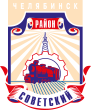 ДОКУМЕНТАЦИЯ ОБ АУКЦИОНЕ В ЭЛЕКТРОННОЙ ФОРМЕВыполнение работ по уборке несанкционированных свалок мусора на территории Советского района города ЧелябинскаРеестровый номер торгов: 3-АЭФ/2018Идентификационный код закупки: 183745138650474510100100190413811244Заказчик: Администрация Советского района города Челябинскаг. Челябинск, 2017 г.           Настоящая документация об аукционе в электронной форме наряду с информацией, указанной в извещении о проведении  аукциона, содержит информацию, предусмотренную статьей 64 Федерального закона от 5 апреля 2013 года № 44-ФЗ «О контрактной системе в сфере закупок товаров, работ, услуг для обеспечения государственных и муниципальных нужд» (далее – Федеральный закон о контрактной системе), а также иную информацию, предусмотренную положениями Федерального закона о контрактной системе, в том числе проект контракта, являющийся неотъемлемой частью настоящей документации.ИНФОРМАЦИОННАЯ КАРТА АУКЦИОНА Часть 1ИНФОРМАЦИОННАЯ КАРТА АУКЦИОНА Часть 2Исполняющий обязанности Главы Советского района                                                                               Е.В. Астахова                                                                   Л.М. Маркина237 15 44Приложение № 1 к  документации об аукционеТехническое задание на выполнение работ по уборке несанкционированных свалок мусора на                                       территории Советского района города ЧелябинскаСроки выполнения работ: с момента заключения Контракта по «20» июня 2018 года.Подрядчик обязан:1. Обеспечивать соответствие результатов выполнения работ требованиям качества, безопасности жизни и здоровья, а также иным требованиям сертификации, безопасности (санитарным и техническим нормам и правилам, государственным стандартам и т.п.), установленным следующими документами:- Федеральным законом от 24.06.1998 № 89-ФЗ «Об отходах производства и потребления»;- Федеральным законом от 10.12.1995 № 196-ФЗ «О безопасности дорожного движения»; - постановлением Правительства Российской Федерации от 23.10.1993 № 1090 «О правилах дорожного движения»;- постановлением Правительства Российской Федерации от 03.06.2016 № 505 «Об утверждении правил коммерческого учета объема и (или) массы твердых коммунальных отходов»;- СанПиН 42-128-4690-88 «Санитарные правила содержания территорий населенных мест»;- решением Челябинской городской Думы от 22.12.2015 № 16/32 «Об утверждении Правил благоустройства территории города Челябинска».2. Иметь лицензию на осуществление деятельности по сбору, транспортированию, обработке, утилизации, обезвреживанию, размещению отходов I-IV классов опасности в соответствии с Федеральным законом от 4 мая 2011 года № 99-ФЗ «О лицензировании отдельных видов деятельности» на выполнение работ по транспортированию отходов IV класса опасности. Класс опасности транспортируемых отходов: IV, V. А так же представить документ (оригинал), подтверждающий заключение договора с организацией, осуществляющей прием отходов на объекте размещения отходов, и документы (оригиналы), подтверждающие принятие организацией, осуществляющей прием отходов на объекте размещения, отходов в объеме, предусмотренном условиями муниципального контракта.Ведомость объемов работ Перечень округов для выполнения работ по уборке несанкционированных свалок мусора на территории Советского района города ЧелябинскаОбъемный вес мусора из расчета - 0,3тн/м3.Приложение № 2 к  документации об аукционеОбоснование начальной (максимальной) цены контракта      на выполнение работ по уборке несанкционированных свалок мусора на территории Советского района города ЧелябинскаПриложение № 3 к  документации об аукционеУТВЕРЖДАЮИсполняющий обязанности Главы Советского района                                                                                                ____________________М.В. Буренков                                                                                                              «_____» _______________2018 годаПРОЕКТМУНИЦИПАЛЬНЫЙ КОНТРАКТ № __________НА ВЫПОЛНЕНИЕ РАБОТ ПО УБОРКЕ НЕСАНКЦИОНИРОВАННЫХ СВАЛОК МУСОРА НА ТЕРРИТОРИИ СОВЕТСКОГО РАЙОНА ГОРОДА ЧЕЛЯБИНСКАг. Челябинск                     		                                                                  «__»____________2018 годаАдминистрация Советского района города Челябинска, именуемая в дальнейшем  «Муниципальный заказчик», в лице Главы Советского района Буренкова Михаила Васильевича, действующего на основании Устава Советского района города Челябинска, с одной стороны, и  ___________(для юридических лиц указываются   полное   наименование,   организационно-правовая форма, ОГРН, для индивидуальных предпринимателей - фамилия, имя, отчество, основной государственный регистрационный номер индивидуального  предпринимателя  (ОГРНИП);  для  физических лиц - фамилия, имя, отчество, реквизиты документа, удостоверяющего личность, место  жительства),  именуемый  в дальнейшем «Подрядчик», в лице _____________, действующего на основании __________, с другой стороны, вместе именуемые «Стороны»,   и  каждая  в  отдельности   «Сторона»,  с  соблюдением требований Гражданского кодекса Российской Федерации, Федерального закона от 05.04.2013 № 44-ФЗ «О контрактной системе в сфере закупок товаров, работ, услуг для обеспечения государственных и муниципальных нужд» и  иного законодательства Российской Федерации, Челябинской области и города Челябинска,  на основании протокола от «___» _________2018 года  подведения итогов аукциона в электронной форме № ________, заключили настоящий Муниципальный контракт (далее - Контракт) о нижеследующем:1. ПРЕДМЕТ КОНТРАКТА1.1. Стороны договорились понимать используемые в Контракте термины в следующем значении:Мусор - любые отходы, включая остатки сырья, материалов, полуфабрикатов, иных изделий или продуктов, образовавшиеся в процессе производства или потребления, а также товары (продукция), утратившие свои потребительские свойства.Несанкционированная свалка мусора - территория, используемая, но не предназначенная для размещения на ней отходов.1.2. Подрядчик обязуется по заданию Муниципального заказчика выполнить работы по уборке несанкционированных свалок мусора на территории Советского района города Челябинска в объеме, установленном в Техническом задании на выполнение работ по уборке несанкционированных свалок мусора на территории Советского района города Челябинска (Приложение к Контракту, являющееся его неотъемлемой частью) (далее – Техническое задание), на основании лицензии на осуществление деятельности по сбору, транспортированию, обработке, утилизации, обезвреживанию, размещению отходов I-IV классов опасности №________ от ____._____20___г., выданной ________________ в соответствии с Федеральным законом от 4 мая 2011 года № 99-ФЗ «О лицензировании отдельных видов деятельности»,  и сдать результат выполненных работ Муниципальному заказчику, а Муниципальный заказчик обязуется принять результат выполненных работ и оплатить их в порядке и на условиях, предусмотренных Контрактом.1.3. Место выполнения работ: г. Челябинск, Советский район, согласно Техническому заданию.1.4. Сроки выполнения работ: с момента заключения Контракта по «20» июня 2018 года.1.5. Подрядчик обязуется выполнить работы в соответствии с условиями настоящего Контракта.1.6. Контактное лицо (представитель) Муниципального заказчика – начальник отдела благоустройства и обеспечения жизнедеятельности территории – Штрек Константин Владимирович, телефон (351) 237-26-44.1.7. Контракт заключается на условиях, указанных в извещении о проведении аукциона в электронной форме и документации об аукционе в электронной форме № ____________.             1.8. Идентификационный код закупки 183745138650474510100100190413811244.2. СРОК ДЕЙСТВИЯ КОНТРАКТА2.1. Контракт вступает в силу со дня его подписания и действует по «31» июля 2018 года.3. ПРАВА И ОБЯЗАННОСТИ СТОРОН3.1. Муниципальный заказчик вправе:3.1.1. Требовать от Подрядчика надлежащего исполнения обязательств в соответствии с Контрактом, а также требовать своевременного устранения выявленных недостатков.3.1.2. Требовать от Подрядчика представления надлежащим образом оформленной отчетной документации, в том числе журнала производства работ, подтверждающего исполнение обязательств в соответствии с Контрактом.3.1.3. Запрашивать у Подрядчика  информацию о ходе и состоянии выполняемых работ.3.1.4. Осуществлять ежедневный контроль за ходом и качеством выполняемых Подрядчиком работ, соблюдением сроков и объемов их выполнения, не вмешиваясь при этом в оперативно-хозяйственную деятельность Подрядчика.3.2. Муниципальный заказчик обязан:3.2.1. Сообщать в письменной форме Подрядчику об отступлениях от условий Контракта, которые могут ухудшить качество работ, или иных недостатках, обнаруженных при осуществлении контроля за выполнением работ Подрядчиком, в течение 12 (Двенадцати) часов после обнаружения таких недостатков.3.2.2. Своевременно принять и оплатить выполненные работы  в соответствии с Контрактом.3.3. Подрядчик вправе:3.3.1. Запрашивать у Муниципального заказчика разъяснения и уточнения относительно выполнения работ в рамках Контракта.3.4. Подрядчик, ненадлежащим образом выполнивший работы, не вправе ссылаться на то, что Муниципальный заказчик не осуществлял контроль за их выполнением.3.5. Подрядчик обязан:3.5.1. Своевременно и надлежащим образом выполнить весь перечень работ, предусмотренный Контрактом, в установленный срок и в установленном порядке, и представить Муниципальному заказчику отчетную документацию по итогам исполнения Контракта.3.5.2. Исполнять полученные в ходе выполнения работ указания Муниципального заказчика.3.5.3. В случае необходимости устанавливать соответствующие предупреждающие и временные ограничительные знаки в местах проведения работ, предусмотренных Контрактом.3.5.4. Выполнять обязательства по ремонту, техническому обслуживанию машин, механизмов и транспортных средств. Нести расходы по заправке машин и транспортных средств горюче-смазочными материалами (топливом; моторными, трансмиссионными маслами; смазками; тормозными и охлаждающими жидкостями).3.5.5. Обеспечивать соответствие результатов выполнения работ требованиям качества, безопасности жизни и здоровья (санитарным и техническим нормам и правилам, государственным стандартам и т.п.), установленным следующими документами:- Федеральным законом от 24.06.1998 № 89-ФЗ «Об отходах производства и потребления»;- Федеральным законом от 10.12.1995 № 196-ФЗ «О безопасности дорожного движения»; - постановлением Правительства Российской Федерации от 23.10.1993 № 1090 «О правилах дорожного движения»;- постановлением Правительства Российской Федерации от 03.06.2016 № 505 «Об утверждении правил коммерческого учета объема и (или) массы твердых коммунальных отходов»;- СанПиН 42-128-4690-88 «Санитарные правила содержания территорий населенных мест»;- решением Челябинской городской Думы от 22.12.2015 № 16/32 «Об утверждении Правил благоустройства территории города Челябинска».3.5.6. Обеспечить устранение недостатков и дефектов, выявленных при сдаче-приемке работ в течение 48 (Сорока восьми) часов за счет собственных средств, возместить Муниципальному заказчику убытки, причиненные просрочкой выполнения работ.3.5.7. Назначить уполномоченное контактное лицо для осуществления контроля со стороны Подрядчика за выполняемыми работами, руководства рабочими, и оперативного решения вопросов, связанных с выполнением работ по Контракту, с Муниципальным заказчиком. В течение одного рабочего дня с момента заключения Контракта представить Муниципальному заказчику подписанный и заверенный печатью Подрядчика документ, содержащий сведения о назначенном уполномоченном контактном лице Подрядчика. Обеспечить данное контактное лицо средством мобильной связи для координации деятельности Подрядчика Муниципальным заказчиком.3.5.8. Производить транспортировку мусора на предназначенных для этих целей и специально оборудованных транспортных средствах, обеспечивающих предотвращение потерь мусора в пути на объект размещения отходов.3.5.9. В случае поломки машин, механизмов и транспортных средств во время выполнения работ, произвести их замену на исправные в течение одного часа.3.5.10. Осуществить транспортирование (без складирования в промежуточных местах) и передачу мусора (отходов) организации, осуществляющей прием отходов на объекте размещения отходов.             3.5.11. Иметь лицензию на осуществление деятельности по сбору, транспортированию, обработке, утилизации, обезвреживанию, размещению отходов I-IV классов опасности в соответствии с Федеральным законом от 4 мая 2011 года № 99-ФЗ «О лицензировании отдельных видов деятельности»,   на выполнение работ по транспортированию отходов IV класса опасности, а так же представить документ (оригинал), подтверждающий заключение договора с организацией, осуществляющей прием отходов на объекте размещения отходов, и документы (оригиналы), подтверждающие принятие организацией, осуществляющей прием отходов на объекте размещения, отходов в объеме, предусмотренном условиями муниципального контракта.            3.5.12. Представить Муниципальному заказчику копию договора, заключенного Подрядчиком и организацией, осуществляющей прием отходов на объекте размещения отходов.3.5.13. Представить Муниципальному заказчику документы (контрольные талоны о приемке отходов), подтверждающие принятие организацией, осуществляющей прием отходов на объекте размещения, отходов в объеме, предусмотренном условиями муниципального контракта;  3.5.14. Исполнять иные обязательства, предусмотренные действующим законодательством и Контрактом.4. ПОРЯДОК ВЫПОЛНЕНИЯ РАБОТ, СДАЧИ И ПРИЕМКИ ВЫПОЛНЕННЫХ РАБОТ4.1. Работы должны выполняться согласно Техническому заданию. 4.2. Ежемесячно до 10 (Десятого) числа месяца, следующего за отчетным месяцем после завершения выполнения части  работ от общего объема работ, предусмотренных Контрактом, Подрядчик письменно уведомляет Муниципального заказчика о факте выполнения данных работ.4.3. Не позднее рабочего дня, следующего за днем получения Муниципальным заказчиком уведомления, указанного в п. 4.2 Контракта, Подрядчик представляет Муниципальному заказчику акт сдачи-приемки работ, подписанный Подрядчиком, в 2 (Двух) экземплярах.4.4. Не позднее 5 (Пяти) рабочих дней после получения от Подрядчика документов, указанных в п. 4.3 Контракта, Муниципальный заказчик рассматривает результаты и осуществляет приемку выполненных работ по Контракту на предмет соответствия их объема и качества требованиям, изложенным в Контракте, и направляет Подрядчику подписанный Муниципальным заказчиком 1 (Один) экземпляр акта сдачи-приемки работ при условии, что работы выполнены надлежащим образом, либо письменный мотивированный отказ с актом о недостатках.При обнаружении в ходе приемки недостатков результата работы составляется акт о недостатках, подписываемый сторонами. В акте о недостатках должны быть указаны перечень выявленных недостатков и сроки их устранения.4.5. В случае получения от Муниципального заказчика мотивированного отказа от принятия результатов выполненных работ с перечнем выявленных недостатков и необходимых доработок Подрядчик в срок, указанный в акте обязан устранить полученные от Муниципального заказчика замечания и недостатки за свой счет и письменно уведомить Муниципального заказчика об этом.В противном случае Подрядчик обязан устранить полученные от Муниципального заказчика замечания и представить акт сдачи-приемки работ текущей датой, подписанный Подрядчиком в 2 (двух) экземплярах.Акт сдачи-приемки работ подписывается Муниципальным заказчиком после устранения Подрядчиком всех выявленных при приемке работ недостатков.4.6. Подписанный Муниципальным заказчиком и Подрядчиком акт сдачи-приемки работ и предъявленный Подрядчиком Муниципальному заказчику счет на оплату стоимости фактически выполненных работ являются основанием для оплаты Подрядчику выполненных работ.4.7. Подрядчик обязан немедленно предупредить Муниципального заказчика и до получения от него указаний приостановить работу при обнаружении:- возможных неблагоприятных для Муниципального заказчика последствий выполнения его указаний о способе исполнения работ;- иных не зависящих от Подрядчика обстоятельств, которые грозят годности или прочности результатов выполняемой работы либо создают невозможность ее завершения в срок.4.8. Муниципальный  заказчик обязан в течение 3 (Трех) дней после получения извещения Подрядчика об обстоятельствах, указанных в п. 4.7, дать указания Подрядчику о дальнейших действиях.4.9. Если Подрядчик не предупредит Муниципального  заказчика об обстоятельствах, указанных в п. 4.7 Контракта, либо продолжит работу, не дожидаясь истечения указанного в п. 4.8 срока на предупреждение или вопреки своевременному указанию Муниципального заказчика о прекращении работ, он будет не вправе при предъявлении к нему или им к Муниципальному заказчику соответствующих требований ссылаться на указанные обстоятельства.5. СТОИМОСТЬ ВЫПОЛНЕННЫХ РАБОТ И ПОРЯДОК РАСЧЕТОВ5.1. Цена Контракта формируется по результатам проведения аукциона в электронной форме                  №_________________ и составляет _______ (_____) рублей  ___ (___) копеек, в том числе НДС (если предусмотрен) - _______ (_____) рублей ___ копеек. Бюджет Советского внутригородского района Челябинского городского округа с внутригородским делением.5.2. Цена Контракта включает все расходы, в том числе на оплату труда основных рабочих; рабочих, занятых эксплуатацией машин, механизмов и транспортных средств; эксплуатацию машин, механизмов и транспортных средств; расходы порожнего пробега транспортных средств от местоположения автотранспортного предприятия до пункта первой погрузки и от пункта последней выгрузки до автотранспортного предприятия; расходы, связанные с простоем транспортных средств в пунктах погрузки и выгрузки; ремонт и техническое обслуживание машин и транспортных средств; заправку горюче-смазочными материалами; погрузочно-разгрузочные работы; транспортирование мусора до объекта размещения отходов; расходы на передачу мусора (отходов) на объект размещения отходов, медицинские осмотры; страхование, в том числе на обязательное страхование гражданской ответственности владельцев транспортных средств; накладные расходы, сметную прибыль, уплату обязательных платежей.5.3. Муниципальный заказчик ежемесячно оплачивает Подрядчику фактически выполненные работы в соответствии с Контрактом, путём безналичного перевода денежных средств в валюте Российской Федерации (рубль) на расчётный счёт Подрядчика, реквизиты которого указаны в п. 12 Контракта, на основании акта сдачи-приемки работ в течение 30 (Тридцати) дней.5.4. Обязательства Муниципального заказчика по оплате Цены Контракта считаются исполненными с момента списания денежных средств, в размере, составляющем Цену Контракта, с лицевого счета Муниципального заказчика, указанного в п. 12 Контракта.5.5. Цена Контракта является твердой и не может изменяться в ходе его исполнения.5.6. В   случае досрочного расторжения Контракта Подрядчику выплачивается сумма только за фактически выполненные работы надлежащего качества на основании акта сдачи-приёмки работ в течение 30 (Тридцати) дней.5.7. В случае нарушения обязательств Подрядчика Муниципальный заказчик оплачивает Подрядчику фактически выполненные работы за вычетом соответствующего размера неустойки (штрафа, пени) определенного Муниципальным заказчиком в требовании об уплате неустоек.5.8. В случае, заключения контракта с физическим лицом, за исключением индивидуального предпринимателя или иного занимающегося частной практикой лица, сумма, подлежащая уплате физическому лицу (Подрядчику), уменьшается на размер налоговых платежей, связанных с оплатой контракта.6. ОТВЕТСТВЕННОСТЬ СТОРОН   6.1. Стороны несут ответственность за неисполнение или ненадлежащее исполнение обязательств по настоящему Контракту в соответствии с действующим законодательством Российской Федерации, Федеральным законом от 05.04.2013 № 44-ФЗ «О контрактной системе в сфере закупок товаров, работ, услуг для обеспечения государственных и муниципальных нужд», Постановлением Правительства Российской Федерации от 30.08.2017 № 1042 «Об утверждении правил определения размера штрафа, начисляемого в случае ненадлежащего исполнения заказчиком, неисполнения или ненадлежащего исполнения поставщиком (подрядчиком, исполнителем) обязательств, предусмотренных контрактом (за исключением просрочки исполнения обязательств заказчиком, поставщиком (подрядчиком, исполнителем), и размера пени, начисляемой за каждый день просрочки исполнения поставщиком (подрядчиком, исполнителем) обязательства, предусмотренного контрактом, о внесении изменений в Постановление Правительства Российской Федерации от 15 мая 2017 г. № 570 и признании утратившим силу Постановления Правительства Российской Федерации от 25 ноября 2013 г. № 1063».6.2. В случае просрочки исполнения Муниципальным заказчиком обязательств, предусмотренных Контрактом, а также в иных случаях неисполнения или ненадлежащего исполнения Муниципальным заказчиком обязательств, предусмотренных Контрактом, Подрядчик вправе потребовать уплаты пеней. Пеня начисляется за каждый день просрочки исполнения обязательства, предусмотренного Контрактом, начиная со дня, следующего после дня истечения установленного Контрактом срока исполнения обязательства. Такая пеня устанавливается Контрактом в размере  1/300 (одной трехсотой) действующей на дату уплаты пеней ставки рефинансирования Центрального Банка Российской Федерации от не уплаченной в срок суммы.6.3. В случае ненадлежащего исполнения Муниципальным заказчиком обязательств по Контракту, за исключением просрочки исполнения обязательств, Муниципальный заказчик обязуется выплатить Подрядчику штраф. За каждый факт неисполнения Муниципальным заказчиком обязательств, предусмотренных Контрактом, за исключением просрочки исполнения обязательств, предусмотренных Контрактом, размер штрафа устанавливается в виде фиксированной суммы 1000 (одна тысяча) рублей (если цена Контракта не превышает 3 млн. рублей включительно).6.4. Общая сумма начисленной неустойки (штрафов, пени) за ненадлежащее исполнение Муниципальным заказчиком обязательств, предусмотренных Контрактом, не может превышать цену Контракта. 6.5. В случае просрочки исполнения Подрядчиком обязательств (в том числе гарантийного обязательства), предусмотренных Контрактом, а также в иных случаях неисполнения или ненадлежащего исполнения  Подрядчиком обязательств, предусмотренных Контрактом, Муниципальный заказчик направляет Подрядчику требование об уплате неустоек (штрафов, пеней).6.6. Пеня начисляется за каждый день просрочки исполнения Подрядчиком обязательства, предусмотренного Контрактом, в размере 1/300 действующей на дату уплаты пени ставки рефинансирования Центрального банка Российской Федерации от цены Контракта, уменьшенной на сумму, пропорциональную объему обязательств, предусмотренных Контрактом и фактически исполненных Подрядчиком.6.7. Штрафы начисляются за неисполнения или ненадлежащего исполнение Подрядчиком обязательств, предусмотренных Контрактом, за исключением просрочки исполнения Подрядчиком обязательств (в том числе гарантийного обязательства), предусмотренных Контрактом:а) за каждый факт неисполнения или ненадлежащего исполнения Подрядчиком обязательств, предусмотренных Контрактом, заключенным по результатам определения Подрядчика в соответствии с п.1 ч.1 ст.30 Федерального закона от 05.04.2013 № 44-ФЗ «О контрактной системе в сфере закупок товаров, работ, услуг для обеспечения государственных и муниципальных нужд», за исключением просрочки исполнения обязательств (в том числе гарантийного обязательства), предусмотренных Контрактом, размер штрафа устанавливается в виде фиксированной суммы _____ рублей ____ копеек (3% цены контракта (этапа) в случае, если цена контракта (этапа) не превышает 3 млн. рублей);б) за каждый факт неисполнения или ненадлежащего исполнения Подрядчиком обязательства, предусмотренного Контрактом, которое не имеет стоимостного выражения, размер штрафа устанавливается (при наличии в Контракте таких обязательств) в виде фиксированной суммы 1000 (одна тысяча) рублей (если цена Контракта не превышает 3 млн. рублей)в) за каждый факт неисполнения или ненадлежащего исполнения Подрядчиком обязательств, предусмотренных Контрактом, заключенным с победителем закупки (или с иным участником закупки в случаях, установленных Федеральным Законом), предложившим наиболее высокую цену за право заключения Контракта, размер штрафа рассчитывается в порядке, установленном Постановлением Правительства Российской Федерации от 30.08.2017                № 1042 «Об утверждении правил определения размера штрафа, начисляемого в случае ненадлежащего исполнения заказчиком, неисполнения или ненадлежащего исполнения поставщиком (подрядчиком, исполнителем) обязательств, предусмотренных контрактом (за исключением просрочки исполнения обязательств заказчиком, поставщиком (подрядчиком, исполнителем), и размера пени, начисляемой за каждый день просрочки исполнения поставщиком (подрядчиком, исполнителем) обязательства, предусмотренного контрактом, о внесении изменений в Постановление Правительства Российской Федерации от 15 мая 2017 г. № 570 и признании утратившим силу Постановления Правительства Российской Федерации от 25 ноября 2013 г. № 1063», за исключением просрочки исполнения обязательств (в том числе гарантийного обязательства), предусмотренных Контрактом, и устанавливается в виде фиксированной суммы _____ рублей ____ копеек (10% начальной (максимальной) цены Контракта, если начальная (максимальная) цена Контракта не превышает 3 млн. рублей).6.8. Общая сумма начисленной неустойки (штрафов, пени) за неисполнение или ненадлежащее исполнение  Подрядчиком обязательств, предусмотренных Контрактом, не может превышать цену Контракта.6.9. В случае просрочки исполнения, неисполнения или ненадлежащего исполнения обязательства, предусмотренного Контрактом, Муниципальный заказчик вправе провести оплату по Контракту за вычетом соответствующего размера неустойки (штрафа, пени).6.10. Штрафные неустойки уплачиваются Подрядчиком в течение 5 (пяти) рабочих дней с момента предъявления  Муниципальным заказчиком  письменной  претензии об уплате  штрафных  санкций.6.11. Уплата неустойки не освобождает стороны от исполнения обязательств, принятых на себя по контракту.6.12. При выявлении нарушений в качестве выполненных работ, Подрядчик несет административную и уголовную ответственность согласно действующему законодательству. 6.13. Сторона освобождается от уплаты неустойки (штрафа, пени), если докажет, что неисполнение или ненадлежащее исполнение обязательства, предусмотренного Контрактом, произошло вследствие непреодолимой силы или по вине другой стороны.7. ОСНОВАНИЯ И ПОРЯДОК ИЗМЕНЕНИЯ И РАСТОРЖЕНИЯ КОНТРАКТА7.1. Контракт может быть изменен по соглашению Сторон в соответствии с действующим законодательством Российской Федерации.            7.2. Контракт может быть расторгнут по соглашению Сторон, решению суда, а также Стороны вправе в одностороннем порядке по письменному заявлению отказаться от его исполнения по основаниям, предусмотренным Федеральным законом от 05.04.2013 № 44-ФЗ «О контрактной системе в сфере закупок товаров, работ, услуг для обеспечения государственных и муниципальных нужд», Гражданским кодексом Российской Федерации и Контрактом.            7.3. Односторонний отказ от исполнения Контракта осуществляется в соответствии с положениями частей 8 – 26 статьи 95 Федерального закона от 05.04.2013 № 44-ФЗ «О контрактной системе в сфере закупок товаров, работ, услуг для обеспечения государственных и муниципальных нужд».  Приложениек  Муниципальному контрактуот _________________ №__________Техническое задание на выполнение работ по уборке несанкционированных свалок мусора на                                       территории Советского района города ЧелябинскаСроки выполнения работ: с момента заключения Контракта по «20» июня 2018 года.Подрядчик обязан:1. Обеспечивать соответствие результатов выполнения работ требованиям качества, безопасности жизни и здоровья, а также иным требованиям сертификации, безопасности (санитарным и техническим нормам и правилам, государственным стандартам и т.п.), установленным следующими документами:- Федеральным законом от 24.06.1998 № 89-ФЗ «Об отходах производства и потребления»;- Федеральным законом от 10.12.1995 № 196-ФЗ «О безопасности дорожного движения»; - постановлением Правительства Российской Федерации от 23.10.1993 № 1090 «О правилах дорожного движения»;- постановлением Правительства Российской Федерации от 03.06.2016 № 505 «Об утверждении правил коммерческого учета объема и (или) массы твердых коммунальных отходов»;- СанПиН 42-128-4690-88 «Санитарные правила содержания территорий населенных мест»;- решением Челябинской городской Думы от 22.12.2015 № 16/32 «Об утверждении Правил благоустройства территории города Челябинска».2. Иметь лицензию на осуществление деятельности по сбору, транспортированию, обработке, утилизации, обезвреживанию, размещению отходов I-IV классов опасности в соответствии с Федеральным законом от 4 мая 2011 года № 99-ФЗ «О лицензировании отдельных видов деятельности» на выполнение работ по транспортированию отходов IV класса опасности. Класс опасности транспортируемых отходов: IV, V. А так же представить документ (оригинал), подтверждающий заключение договора с организацией, осуществляющей прием отходов на объекте размещения отходов, и документы (оригиналы), подтверждающие принятие организацией, осуществляющей прием отходов на объекте размещения, отходов в объеме, предусмотренном условиями муниципального контракта.Ведомость объемов работ Перечень округов для выполнения работ по уборке несанкционированных свалок мусора на территории Советского района города ЧелябинскаОбъемный вес мусора из расчета - 0,3тн/м3.Муниципальный заказчик:                                                            Подрядчик:администрация Советского района города ЧелябинскаГлава Советского района_______________М.В. Буренков                                                 ______________________Утверждаю:Исполняющий обязанностиГлавы Советского района ______________________  Е.В. Астахова№ п/пНаименование пунктаТекст пояснений1.     Заказчик (полное и сокращенное наименование, юридический и фактический адрес, номера контактных телефонов, факс, е-mail)Администрация Советского района города ЧелябинскаЮридический адрес: г. Челябинск,                                                     ул. Орджоникидзе, 27-а;Фактический адрес: 454091 г. Челябинск,                                          ул. Орджоникидзе, 27-а;ИНН: 7451386504Контактный телефон: (351) 237-15-44Факс: (351) 260-07-22e-mail: economy@sovadm74.ruОтветственное должностное лицо                                          Маркина Лариса Михайловна  2.     Информация о контрактной службе, контрактном  управляющем, ответственных за заключение контракта (фамилия, имя, отчество, с указанием должности, номера контактных телефонов, факс, е-mail)Контрактная служба без образования отдельного структурного подразделения.                                              Астахова Елена Васильевна – заместитель Главы Советского района, руководитель контрактной службыконтактный телефон: (351) 237-26-33;Маркина Лариса Михайловна – главный специалист отдела экономики и торговли администрации Советского района города Челябинска, работник контрактной службы (ответственный за заключение контракта)контактный телефон: (351) 237-15-44e-mail: economy@sovadm74.ru3.Используемый способ определения подрядчикаАукцион в электронной форме (электронный аукцион).4.Дата и время окончания срока подачи заявок на участие в аукционе09 февраля 2018 г. 09-00 (местное время)5.Дата окончания срока рассмотрения заявок на участие в аукционе 09 февраля 2018 г6.        Дата проведения аукциона 12 февраля 2018 г7.        Дата начала срока предоставления участникам аукциона разъяснений положений документации об аукционе01 февраля 2018 г7.        Дата окончания срока предоставления участникам аукциона разъяснений положений документации об аукционе06 февраля 2018 г8.Адрес электронной площадки в информационно-телекоммуникационной сети «Интернет»;Место подачи заявок участниками закупкиhttp://www.rts-tender.ru9.Информация о валюте, используемой для формирования цены контракта и расчетов с подрядчикамиРубль Российской Федерации10.Порядок применения официального курса иностранной валюты к рублю Российской Федерации, установленного Центральным банком Российской Федерации и используемого при оплате контрактаПорядок не установлен11.Требования к участникам электронного аукциона1. Соответствие требованиям, установленным в соответствии с законодательством Российской Федерации к лицам, осуществляющим выполнение работ, являющихся объектом закупки (применяется к участникам закупки, если в пункте 10.1 части 2 информационной карты настоящей документации установлены конкретизированные требования);2. Непроведение ликвидации участника закупки - юридического лица и отсутствие решения арбитражного суда о признании участника закупки - юридического лица или индивидуального предпринимателя несостоятельным (банкротом) и об открытии конкурсного производства;3. Неприостановление деятельности участника закупки в порядке, установленном Кодексом Российской Федерации об административных правонарушениях, на дату подачи заявки на участие в закупке;4. Отсутствие у участника закупки недоимки по налогам, сборам, задолженности по иным обязательным платежам в бюджеты бюджетной системы Российской Федерации (за исключением сумм, на которые предоставлены отсрочка, рассрочка, инвестиционный налоговый кредит в соответствии с законодательством Российской Федерации о налогах и сборах, которые реструктурированы в соответствии с законодательством Российской Федерации, по которым имеется вступившее в законную силу решение суда о признании обязанности заявителя по уплате этих сумм исполненной или которые признаны безнадежными к взысканию в соответствии с законодательством Российской Федерации о налогах и сборах) за прошедший календарный год, размер которых превышает двадцать пять процентов балансовой стоимости активов участника закупки, по данным бухгалтерской отчетности за последний отчетный период. Участник закупки считается соответствующим установленному требованию в случае, если им в установленном порядке подано заявление об обжаловании указанных недоимки, задолженности и решение по такому заявлению на дату рассмотрения заявки на участие в определении подрядчика, не принято;5. Отсутствие у участника закупки - физического лица либо у руководителя, членов коллегиального исполнительного органа, лица, исполняющего функции единоличного исполнительного органа, или главного бухгалтера юридического лица - участника закупки судимости за преступления в сфере экономики и (или) преступления, предусмотренные статьями 289, 290, 291, 291.1 Уголовного кодекса Российской Федерации (за исключением лиц, у которых такая судимость погашена или снята), а также неприменение в отношении указанных физических лиц наказания в виде лишения права занимать определенные должности или заниматься определенной деятельностью, которые связаны с выполнением работы, являющейся объектом осуществляемой закупки, и административного наказания в виде дисквалификации;6. Участник закупки - юридическое лицо, которое в течение двух лет до момента подачи заявки на участие в закупке не было привлечено к административной ответственности за совершение административного правонарушения, предусмотренного статьей 19.28 Кодекса Российской Федерации об административных правонарушениях;7. Обладание участником закупки исключительными правами на результаты интеллектуальной деятельности, если в связи с исполнением контракта заказчик приобретает права на такие результаты, за исключением случаев заключения контрактов на создание произведений литературы или искусства, исполнения, на финансирование проката или показа национального фильма (применяется к участникам закупки, только если в муниципальном контракте, являющимся приложением к настоящей документации и (или) техническом задании (спецификации) предусмотрено приобретение заказчиком  прав на результаты интеллектуальной деятельности за исключением случаев заключения контрактов на создание произведений литературы или искусства, исполнения, на финансирование проката или показа национального фильма);8. Отсутствие между участником закупки, заказчиком конфликта интересов, под которым понимаются случаи, при которых руководитель заказчика, член комиссии по осуществлению закупок, руководитель контрактной службы заказчика, контрактный управляющий состоят в браке с физическими лицами, являющимися выгодоприобретателями, единоличным исполнительным органом хозяйственного общества (директором, генеральным директором, управляющим, президентом и другими), членами коллегиального исполнительного органа хозяйственного общества, руководителем (директором, генеральным директором) учреждения или унитарного предприятия либо иными органами управления юридических лиц - участников закупки, с физическими лицами, в том числе зарегистрированными в качестве индивидуального предпринимателя, - участниками закупки либо являются близкими родственниками (родственниками по прямой восходящей и нисходящей линии (родителями и детьми, дедушкой, бабушкой и внуками), полнородными и неполнородными (имеющими общих отца или мать) братьями и сестрами), усыновителями или усыновленными указанных физических лиц. Под выгодоприобретателями понимаются физические лица, владеющие напрямую или косвенно (через юридическое лицо или через несколько юридических лиц) более чем десятью процентами голосующих акций хозяйственного общества либо долей, превышающей десять процентов в уставном капитале хозяйственного общества.9. Участник закупки не является офшорной компанией12.Срок и порядок подачи заявокПодача заявок на участие в электронном аукционе осуществляется только лицами, получившими аккредитацию на электронной площадке, осуществляющей проведение соответствующего электронного аукциона или, в соответствии с пунктом 5 части 2 статьи 61 Федерального закона о контрактной системе, иным лицом, действующим от имени лица, получившими аккредитацию на соответствующей электронной площадке, если действие указанного лица по участию в аукционе (в том числе на подачу заявок на участие в электронном аукционе), предусмотрены доверенностью, заверенной надлежащим образом.Участник электронного аукциона вправе подать заявку на участие в аукционе в любое время с момента размещения извещения о его проведении до предусмотренных документацией об аукционе даты и времени окончания срока подачи заявок на участие в электронном аукционе, при этом, каждый участник электронного аукциона вправе подать только одну заявку на участие в электронном аукционе в отношении каждого объекта закупки. Участник электронного аукциона, подавший заявку на участие в таком аукционе, вправе отозвать данную заявку не позднее даты окончания срока подачи заявок на участие в таком аукционе, направив об этом уведомление оператору электронной площадки.Заявка на участие в электронном аукционе направляется участником такого аукциона оператору электронной площадки в форме двух электронных документов, содержащих части заявки, предусмотренные пунктами 13 и 14 части 1 информационной карты  аукциона в электронной форме. Указанные электронные документы подаются одновременно.13.Требования к содержанию первой части заявки участникаПервая часть заявки на участие в электронном аукционе на выполнение работ должна содержать следующую информацию:1. Согласие участника такого аукциона на выполнение работы на условиях, предусмотренных документацией об аукционе, при проведении аукциона на выполнение работы14.      Требования к содержанию второй части заявки участникаВторая часть заявки на участие в электронном аукционе должна содержать следующие документы и информацию:1. Наименование, фирменное наименование (при наличии), место нахождения, почтовый адрес (для юридического лица), фамилия, имя, отчество (при наличии), паспортные данные, место жительства (для физического лица), номер контактного телефона, идентификационный номер налогоплательщика участника такого аукциона или в соответствии с законодательством соответствующего иностранного государства аналог идентификационного номера налогоплательщика участника такого аукциона (для иностранного лица), идентификационный номер налогоплательщика (при наличии) учредителей, членов коллегиального исполнительного органа, лица, исполняющего функции единоличного исполнительного органа участника такого аукциона;2. Документы, подтверждающие соответствие участника аукциона требованиям, установленным пунктом 1 части 1 и частью 2 статьи 31 Федерального закона о контрактной системе (при наличии таких требований), или копии этих документов, а именно:а) документы или копии документов, указанные в пункте 10.1 части 2 информационной карты настоящей документации об аукционе в электронной форме (столбец 3) и подтверждающие соответствие требованиям, установленным в соответствии с законодательством Российской Федерации к лицам, осуществляющим выполнение работ, являющихся объектом закупки;Примечание к пункту а): при указании в пункте 10.1 части 2 информационной карты настоящей документации об аукционе в электронной форме (столбец 3) сведений об отсутствии необходимости предоставления участниками закупки соответствующих документов с формулировками «нет», «не установлено», «не предусмотрено» и т.п. или отсутствие каких-либо сведений (пустой столбец 3), в таком случае участникам закупки не требуется предоставлять во второй части заявки документы, подтверждающие соответствие  требованиям, установленным в соответствии с законодательством Российской Федерации к лицам, осуществляющим выполнение работ, являющихся объектом закупки.б) декларацию о соответствии участника такого аукциона требованиям, установленным пунктами 3 – 9 части 1 статьи 31 Федерального закона о контрактной системе, а именно:- непроведение ликвидации участника закупки - юридического лица и отсутствие решения арбитражного суда о признании участника закупки - юридического лица или индивидуального предпринимателя несостоятельным (банкротом) и об открытии конкурсного производства;- неприостановление деятельности участника закупки в порядке, установленном Кодексом Российской Федерации об административных правонарушениях, на дату подачи заявки на участие в закупке;- отсутствие у участника закупки недоимки по налогам, сборам, задолженности по иным обязательным платежам в бюджеты бюджетной системы Российской Федерации (за исключением сумм, на которые предоставлены отсрочка, рассрочка, инвестиционный налоговый кредит в соответствии с законодательством Российской Федерации о налогах и сборах, которые реструктурированы в соответствии с законодательством Российской Федерации, по которым имеется вступившее в законную силу решение суда о признании обязанности заявителя по уплате этих сумм исполненной или которые признаны безнадежными к взысканию в соответствии с законодательством Российской Федерации о налогах и сборах) за прошедший календарный год, размер которых превышает двадцать пять процентов балансовой стоимости активов участника закупки, по данным бухгалтерской отчетности за последний отчетный период. Участник закупки считается соответствующим установленному требованию в случае, если им в установленном порядке подано заявление об обжаловании указанных недоимки, задолженности и решение по такому заявлению на дату рассмотрения заявки на участие в определении подрядчика не принято;- отсутствие у участника закупки - физического лица либо у руководителя, членов коллегиального исполнительного органа, лица, исполняющего функции единоличного исполнительного органа, или главного бухгалтера юридического лица - участника закупки судимости за преступления в сфере экономики и (или) преступления, предусмотренные статьями 289, 290, 291, 291.1 Уголовного кодекса Российской Федерации (за исключением лиц, у которых такая судимость погашена или снята), а также неприменение в отношении указанных физических лиц наказания в виде лишения права занимать определенные должности или заниматься определенной деятельностью, которые связаны с выполнением работы, являющейся объектом осуществляемой закупки, и административного наказания в виде дисквалификации;- участник закупки - юридическое лицо, которое в течение двух лет до момента подачи заявки на участие в закупке не было привлечено к административной ответственности за совершение административного правонарушения, предусмотренного статьей 19.28 Кодекса Российской Федерации об административных правонарушениях;- обладание участником закупки исключительными правами на результаты интеллектуальной деятельности, если в связи с исполнением контракта заказчик приобретает права на такие результаты, за исключением случаев заключения контрактов на создание произведений литературы или искусства, исполнения, на финансирование проката или показа национального фильма (применяется к участникам закупки, только если в муниципальном контракте, являющимся приложением к настоящей документации и (или) техническом задании (спецификации) предусмотрено приобретение заказчиком  прав на результаты интеллектуальной деятельности за исключением случаев заключения контрактов на создание произведений литературы или искусства, исполнения, на финансирование проката или показа национального фильма);- отсутствие между участником закупки, заказчиком конфликта интересов, под которым понимаются случаи, при которых руководитель заказчика, член комиссии по осуществлению закупок, руководитель контрактной службы заказчика, контрактный управляющий состоят в браке с физическими лицами, являющимися выгодоприобретателями, единоличным исполнительным органом хозяйственного общества (директором, генеральным директором, управляющим, президентом и другими), членами коллегиального исполнительного органа хозяйственного общества, руководителем (директором, генеральным директором) учреждения или унитарного предприятия либо иными органами управления юридических лиц - участников закупки, с физическими лицами, в том числе зарегистрированными в качестве индивидуального предпринимателя, - участниками закупки либо являются близкими родственниками (родственниками по прямой восходящей и нисходящей линии (родителями и детьми, дедушкой, бабушкой и внуками), полнородными и неполнородными (имеющими общих отца или мать) братьями и сестрами), усыновителями или усыновленными указанных физических лиц. Под выгодоприобретателями понимаются физические лица, владеющие напрямую или косвенно (через юридическое лицо или через несколько юридических лиц) более чем десятью процентами голосующих акций хозяйственного общества либо долей, превышающей десять процентов в уставном капитале хозяйственного общества. в) документы или копии документов, указанные            в пункте 10.2 части 2 информационной карты настоящей документации об аукционе в электронной форме (столбец 3) и подтверждающие соответствие дополнительным требованиям, установленным Правительством Российской Федерации к участникам закупок отдельных видов работ, закупки которых осуществляются путем аукционов (применяется к участникам закупки, только если настоящая документация предусматривает  закупку отдельных видов работ согласно правовому акту Правительства Российской Федерации и перечень документов предусмотрен в пункте 10.2 части 2 информационной карты документации об аукционе).Примечание к пункту в): при указании в пункте 10.2 части 2 информационной карты настоящей документации об аукционе в электронной форме (столбец 3) сведений об отсутствии необходимости предоставления участниками закупки соответствующих документов с формулировками «нет», «не установлено», «не предусмотрено» и т.п. или отсутствие каких-либо сведений (пустой столбец 3), в таком случае участникам закупки не требуется предоставлять во второй части заявки документы, подтверждающие соответствие дополнительным требованиям, установленным Правительством Российской Федерации.3. Копии документов, указанные в пункте 9.1 части 2 информационной карты настоящей документации об аукционе в электронной форме (столбец 3) и подтверждающие, соответствие выполняемых работ требованиям, установленным в соответствии с законодательством Российской Федерации.Примечание к пункту 3:при указании в пункте 9.1 части 2 информационной карты настоящей документации об аукционе в электронной форме (столбец 3) сведений об отсутствии необходимости предоставления участниками закупки соответствующих документов с формулировками «нет», «не установлено», «не предусмотрено» и т.п. или отсутствие каких-либо сведений (пустой столбец 3), в таком случае участникам закупки не требуется предоставлять во второй части заявки документы, подтверждающие соответствие выполняемых работ требованиям, установленным в соответствии с законодательством Российской Федерации.4. Решение об одобрении или о совершении крупной сделки либо копия данного решения в случае, если требование о необходимости наличия данного решения для совершения крупной сделки установлено федеральными законами и иными нормативными правовыми актами Российской Федерации и (или) учредительными документами юридического лица и для участника такого аукциона заключаемый контракт или предоставление обеспечения заявки на участие в таком аукционе, обеспечения исполнения контракта является крупной сделкой.5. Документы или копии документов, подтверждающие право участника аукциона на получение преимуществ как учреждению или предприятию уголовно - исполнительной системы, а именно требование учреждения или предприятия уголовно-исполнительной системы, составленное в произвольной форме, о предоставлении преимуществ, установленных в соответствии со статьей 28 Федерального закона (применяется только в случае, если в извещении об аукционе и в пункте 10.3 части 2 информационной карты настоящей документации об аукционе в электронной форме (столбец 3) предусмотрено предоставление преимуществ учреждениям или предприятиям уголовно - исполнительной системы).6. Документы или копии документов, подтверждающие право участника аукциона на получение преимуществ как организации инвалидов (применяется только в случае, если в извещении об аукционе и в пункте 10.4 части 2 информационной карты настоящей документации об аукционе в электронной форме (столбец 3) предусмотрено предоставление преимуществ организациям инвалидов), а именно заявление (декларация) в произвольной форме, в том числе с использованием функций электронной площадки о том, что участник закупки соответствует критериям, установленным частью 2 статьи 29 Федерального закона о контрактной системе, а именно является:- общероссийской общественной организацией инвалидов (в том числе созданной как союз общественных организаций инвалидов), среди членов которой инвалиды и их законные представители составляют не менее чем 80 процентов, - организацией, уставный (складочный) капитал которой полностью состоит из вкладов общероссийских общественных организаций инвалидов и среднесписочная численность инвалидов в которых по отношению к другим работникам составляет не менее чем 50 процентов, а доля оплаты труда инвалидов в фонде оплаты труда - не менее чем 25 процентов7. Документ, подтверждающий право участника аукциона на получение преимуществ в соответствии со статьей 30 Федерального закона о контрактной системе, а именно декларация о  принадлежности к субъектам малого предпринимательства или социально ориентированным некоммерческим организациям, в случае если закупка, предусмотренная настоящей документацией, проводится для субъектов малого предпринимательства, социально-ориентированных некоммерческих организаций (указание на такую закупку содержится  в извещении об аукционе и в пункте 10.5 части 2 информационной карты настоящей документации об аукционе в электронной форме (столбец 3).  Примечание к пункту 7:  декларацией о  принадлежности к субъектам малого предпринимательства или социально ориентированным некоммерческим организациям признается, в том числе указание соответствующей принадлежности на электронной площадке.8. Документы, указанные в пункте 10.8 части 2 информационной карты настоящей документации об аукционе в электронной форме (столбец 3), подтверждающие соответствие участника такого аукциона и (или) предлагаемой им работы условиям, запретам и ограничениям, установленным заказчиком в соответствии со статьей 14 Федерального закона о контрактной системе, или копии этих документов (применяется только в случае, если в настоящей документации об аукционе (в пункте 10.8 части 2 информационной карты) предусмотрено применение национального режима).Примечание к пункту 8: при указании в пункте 10.8 части 2 информационной карты настоящей документации об аукционе в электронной форме (столбец 3) сведений о применении национального режима (в том числе, путем указания нормативного документа), но без указания подтверждающих документов, или сведений об отсутствии применения национального режима   с формулировками «нет», «не установлено», «не предусмотрено» и т.п., или отсутствие каких-либо сведений (пустой столбец 3), в таком случае участникам закупки не требуется предоставлять во второй части заявки документы, подтверждающие соответствие участника такого аукциона и (или) предлагаемой им работы условиям, запретам и ограничениям, установленным заказчиком в соответствии со статьей 14 Федерального закона о контрактной системе15.Размер и порядок предоставления обеспечения заявкиУчастие в электронном аукционе возможно при наличии на лицевом счете участника закупки, открытом для проведения операций по обеспечению участия в таком аукционе на счете оператора электронной площадки, денежных средств, в отношении которых не осуществлено блокирование операций по лицевому счету в соответствии с частью 18 статьи 44 Федерального закона о контрактной системе, в размере,  указанном в пункте 1.8  части 2 информационной карты документации об аукционе в электронной форме. Поступление заявки на участие в электронном аукционе является поручением участника закупки оператору электронной площадки блокировать операции по лицевому счету этого участника, открытому для проведения операций по обеспечению участия в аукционе, в отношении денежных средств в размере обеспечения заявки.В течение одного часа с момента получения заявки на участие в электронном аукционе оператор электронной площадки обязан осуществить блокирование операций по лицевому счету, открытому для проведения операций по обеспечению участия в аукционе данного участника, подавшего заявку, в отношении денежных средств в размере обеспечения заявки. При этом в случае, предусмотренном пунктом 5 части 11 статьи 66 Федерального закона о контрактной системе, блокирование не осуществляется.В случае отсутствия на лицевом счете, открытом для проведения операций по обеспечению участия в электронном аукционе участника закупки, подавшего заявку на участие в аукционе, денежных средств в размере обеспечения заявки, в отношении которых не осуществлено блокирование в соответствии с Федеральным законом о контрактной системе, оператор электронной площадки возвращает заявку в течение одного часа с момента ее получения данному участнику закупки.В случае отзыва заявки на участие в электронном аукционе в порядке, установленном частью 14 статьи 66 и частью 9 статьи 69 Федерального закона о контрактной системе, оператор электронной площадки прекращает осуществленное в соответствии с частью 18 статьи 44 Федерального закона о контрактной системе,   блокирование операций по лицевому счету участника закупки, открытому для проведения операций по обеспечению участия в аукционах, в отношении денежных средств в размере обеспечения указанной заявки в течение одного рабочего дня с даты поступления уведомления об отзыве указанной заявки16.Размер, срок, порядок и требования к обеспечению исполнения контрактаРазмер обеспечения исполнения контракта установлен  пунктом 1.9 части 2 информационной карты документации об аукционе в электронной форме.В течение пяти дней с даты размещения заказчиком в единой информационной системе проекта контракта победитель электронного аукциона размещает в единой информационной системе проект контракта, подписанный лицом, имеющим право действовать от имени победителя такого аукциона, а также документ, подтверждающий предоставление обеспечения исполнения контракта и подписанный усиленной электронной подписью указанного лицаВ случае, если участником закупки, с которым заключается контракт, является государственное или муниципальное казенное учреждение, положения Федерального закона о контрактной системе, об обеспечении исполнения контракта к такому участнику не применяются.Если при проведении электронного аукциона цена контракта снижена на 25% и более от начальной (максимальной) цены контракта, победитель аукциона предоставляет обеспечение исполнения контракта в соответствии с частью 1 статьи 37 Федерального закона о контрактной системе, обеспечение исполнения контракта или информацию, предусмотренные частью 2 статьи 37 Федерального закона о контрактной системе.Исполнение контракта может обеспечиваться предоставлением банковской гарантии, выданной банком, включенным в предусмотренный статьей 74.1 Налогового кодекса Российской Федерации перечень банков, отвечающих установленным требованиям для принятия банковских гарантий в целях налогообложения,  включенной в реестр банковских гарантий, размещенный в Единой информационной системе, и соответствующей требованиям статьи 45 Федерального закона о контрактной системе, либо внесением денежных средств в размере, установленном настоящей документацией на счет заказчика, указанный в  пункте 1.10 части 2 информационной карты аукциона в электронной форме.Способ обеспечения исполнения контракта определяется участником закупки, с которым заключается контракт, самостоятельно. Банковская гарантия должна быть безотзывной и должна содержать:1) сумму банковской гарантии, подлежащую уплате гарантом заказчику в установленных частью 13 статьи 44 Федерального закона о контрактной системе случаях, или сумму банковской гарантии, подлежащую уплате гарантом заказчику в случае ненадлежащего исполнения обязательств принципалом в соответствии со статьей 96 Федерального закона о контрактной системе;2) обязательства принципала, надлежащее исполнение которых обеспечивается банковской гарантией;3) обязанность гаранта уплатить заказчику неустойку в размере 0,1 процента денежной суммы, подлежащей уплате, за каждый календарный день просрочки;4) условие, согласно которому исполнением обязательств гаранта по банковской гарантии является фактическое поступление денежных сумм на счет, на котором в соответствии с законодательством Российской Федерации учитываются операции со средствами, поступающими заказчику;5) срок действия банковской гарантии с учетом требований статьи 96 Федерального закона о контрактной системе; (Срок действия банковской гарантии должен превышать срок действия контракта не менее чем на один месяц);6) отлагательное условие, предусматривающее заключение договора предоставления банковской гарантии по обязательствам принципала, возникшим из контракта при его заключении, в случае предоставления банковской гарантии в качестве обеспечения исполнения контракта;7) установленный Правительством Российской Федерации перечень документов, предоставляемых заказчиком банку одновременно с требованием об осуществлении уплаты денежной суммы по банковской гарантии.Обязательность (необязательность) включения в банковскую гарантию условия о праве заказчика на бесспорное списание денежных средств со счета гаранта, если гарантом в срок не более чем пять рабочих дней не исполнено требование заказчика об уплате денежной суммы по банковской гарантии, направленное до окончания срока действия банковской гарантии в соответствии с ч. 3 ст. 45 Федерального закона о контрактной системе: определяется по пункту 11 части 2 информационной карты настоящей документации (столбец 3).         Денежные средства, вносимые заказчику в качестве обеспечения исполнения контракта, должны быть перечислены в размере, установленном настоящей документацией на счет заказчика, указанный в  пункте 1.10 части 2 информационной карты аукциона в электронной форме, на котором в соответствии с законодательством Российской Федерации учитываются операции со средствами, поступающими заказчику.          Факт внесения денежных средств в качестве обеспечения исполнения контракта, подтверждается платежным поручением с отметкой банка об оплате (квитанцией в случае наличной формы оплаты, выпиской из банка в случае, если перевод денежных средств осуществлялся при помощи системы «Банк-клиент»).         Денежные средства возвращаются подрядчику с которым заключается контракт, при условии надлежащего исполнения им всех своих обязательств по контракту на счет, реквизиты которого указаны подрядчиком в письменном требовании17.Банковское сопровождение контрактаПорядок не установлен18.Срок, в течение которого победитель такого аукциона или иной участник, с которым заключается контракт при уклонении победителя такого аукциона от заключения контракта, должен подписать контракт     Срок, в течение которого победитель аукциона должен подписать контракт (в соответствии со статьей 70 Федерального закона о контрактной системе):- в течение пяти дней с даты размещения заказчиком в единой информационной системе проекта контракта;- в случае наличия разногласий, оформленных протоколом разногласий победителем аукциона: в течение трех рабочих дней с даты размещения заказчиком в единой информационной системе доработанного проекта контракта с учетом замечаний победителя аукциона, либо повторно размещенного проекта контракта с указанием в отдельном документе причин отказа учесть полностью или частично содержащиеся в протоколе разногласий замечания победителя аукциона.     Срок, в течение которого участник, с которым заключается контракт при уклонении победителя такого аукциона от заключения контракта, должен подписать контракт при его согласии (в соответствии со статьей 70 Федерального закона о контрактной системе):- в течение пяти дней с даты размещения заказчиком в единой информационной системе проекта контракта;- в случае наличия разногласий, оформленных протоколом разногласий таким участником: в течение трех рабочих дней с даты размещения заказчиком в единой информационной системе доработанного проекта контракта с учетом замечаний участника, либо повторно размещенного проекта контракта с указанием в отдельном документе причин отказа учесть полностью или частично содержащиеся в протоколе разногласий замечания участника18.Срок подписания контракта в случае признания победителя уклонившимся от заключения контрактаВ случае, если победитель электронного аукциона признан уклонившимся от заключения контракта, заказчик вправе обратиться в суд с требованием о возмещении убытков, причиненных уклонением от заключения контракта в части, не покрытой суммой обеспечения заявки на участие в электронном аукционе, и заключить контракт с участником такого аукциона, который предложил такую же, как и победитель такого аукциона, цену контракта или предложение о цене контракта которого содержит лучшие условия по цене контракта, следующие после условий, предложенных победителем такого аукциона. В случае согласия этого участника заключить контракт этот участник признается победителем такого аукциона и проект контракта, прилагаемый к документации об аукционе, составляется заказчиком путем включения в проект контракта условий его исполнения, предложенных этим участником. Проект контракта должен быть направлен заказчиком этому участнику в срок, не превышающий десяти дней с даты признания победителя такого аукциона уклонившимся от заключения контракта.Участник электронного аукциона, признанный победителем такого аукциона в соответствии с частью 14 статьи 70 Федерального закона о контрактной системе, вправе подписать контракт и передать его заказчику в порядке и в сроки, которые предусмотрены частью 3 статьи 70 Федерального закона о контрактной системе, или отказаться от заключения контракта. Одновременно с подписанным экземпляром контракта победитель такого аукциона обязан предоставить обеспечение исполнения контракта, а в случае, предусмотренном частью 23 статьи 68 Федерального закона о контрактной системе, также обязан внести на счет, на котором в соответствии с законодательством Российской Федерации учитываются операции со средствами, поступающими заказчику, денежные средства в размере предложенной этим победителем цены за право заключения контракта. Если этот победитель уклонился от заключения контракта, такой аукцион признается несостоявшимся19.Условия признания победителя аукциона или иного участника аукциона уклонившегося от заключения контрактаПобедитель электронного аукциона признается уклонившимся от заключения контракта в случае, если в сроки, предусмотренные статьей 70 Федерального закона о контрактной системе, он не направил заказчику проект контракта, подписанный лицом, имеющим право действовать от имени победителя аукциона, или направил протокол разногласий, предусмотренный частью 4 статьи 70 Федерального закона о контрактной системе, по истечении тринадцати дней с даты размещения в единой информационной системе протокола, указанного в части 8 статьи 69 Федерального закона о контрактной системе, или не исполнил требования, предусмотренные статьей 37 Федерального закона о контрактной системе (в случае снижения при проведении аукциона цены контракта на 25 (двадцать пять) процентов и более от начальной (максимальной) цены контракта). В случае, если победитель электронного аукциона признан уклонившимся от заключения контракта, заказчик вправе обратиться в суд с требованием о возмещении убытков, причиненных уклонением от заключения контракта в части, не покрытой суммой обеспечения заявки на участие в электронном аукционе, и заключить контракт с участником аукциона, который предложил такую же, как и победитель такого аукциона, цену контракта или предложение о цене контракта которого содержит лучшие условия по цене контракта, следующие после условий, предложенных победителем аукциона. В случае согласия этого участника заключить контракт этот участник признается победителем такого аукциона и проект контракта, прилагаемый к документации об аукционе, составляется заказчиком путем включения в проект контракта условий его исполнения, предложенных этим участником. Проект контракта должен быть направлен заказчиком этому участнику в срок, не превышающий десяти дней с даты признания победителя такого аукциона уклонившимся от заключения контракта20.Порядок предоставления участникам аукциона разъяснений положений документации об аукционеЛюбой участник электронного аукциона, получивший аккредитацию на электронной площадке, вправе направить на адрес электронной площадки, на которой планируется проведение такого аукциона, запрос о даче разъяснений положений документации о таком аукционе. При этом участник такого аукциона вправе направить не более чем три запроса о даче разъяснений положений данной документации в отношении одного такого аукциона. В течение одного часа с момента поступления указанного запроса он направляется оператором электронной площадки заказчику.В течение двух дней с даты поступления от оператора электронной площадки указанного запроса заказчик размещает в единой информационной системе разъяснения положений документации об электронном аукционе с указанием предмета запроса, но без указания участника такого аукциона, от которого поступил указанный запрос, при условии, что указанный запрос поступил заказчику не позднее чем за три дня до даты окончания срока подачи заявок на участие в таком аукционе.Дата начала и окончания срока предоставления разъяснении положений документации об аукционе в электронной форме согласно пункту 7 части 1 информационной карты аукциона в электронной форме1     Условия контракта     Условия контракта     Условия контракта     Условия контракта     Условия контракта     Условия контракта     Условия контракта     Условия контракта     Условия контракта1.1     Наименование объекта закупки (указывается наименование работ, являющихся объектом закупки)Выполнение работ по уборке несанкционированных свалок мусора на территории Советского района города ЧелябинскаВыполнение работ по уборке несанкционированных свалок мусора на территории Советского района города ЧелябинскаВыполнение работ по уборке несанкционированных свалок мусора на территории Советского района города ЧелябинскаВыполнение работ по уборке несанкционированных свалок мусора на территории Советского района города ЧелябинскаВыполнение работ по уборке несанкционированных свалок мусора на территории Советского района города ЧелябинскаВыполнение работ по уборке несанкционированных свалок мусора на территории Советского района города ЧелябинскаВыполнение работ по уборке несанкционированных свалок мусора на территории Советского района города ЧелябинскаВыполнение работ по уборке несанкционированных свалок мусора на территории Советского района города Челябинска1.2     Описание объекта закупки Указано в Приложении № 1 к документации об аукционеУказано в Приложении № 1 к документации об аукционеУказано в Приложении № 1 к документации об аукционеУказано в Приложении № 1 к документации об аукционеУказано в Приложении № 1 к документации об аукционеУказано в Приложении № 1 к документации об аукционеУказано в Приложении № 1 к документации об аукционеУказано в Приложении № 1 к документации об аукционе1.3     Объем выполняемых работУказано в Приложении № 1 к документации об аукционеУказано в Приложении № 1 к документации об аукционеУказано в Приложении № 1 к документации об аукционеУказано в Приложении № 1 к документации об аукционеУказано в Приложении № 1 к документации об аукционеУказано в Приложении № 1 к документации об аукционеУказано в Приложении № 1 к документации об аукционеУказано в Приложении № 1 к документации об аукционе1.4     Место выполнения работг. Челябинск, Советский район (согласно Приложению № 1 к документации об аукционе)г. Челябинск, Советский район (согласно Приложению № 1 к документации об аукционе)г. Челябинск, Советский район (согласно Приложению № 1 к документации об аукционе)г. Челябинск, Советский район (согласно Приложению № 1 к документации об аукционе)г. Челябинск, Советский район (согласно Приложению № 1 к документации об аукционе)г. Челябинск, Советский район (согласно Приложению № 1 к документации об аукционе)г. Челябинск, Советский район (согласно Приложению № 1 к документации об аукционе)г. Челябинск, Советский район (согласно Приложению № 1 к документации об аукционе)1.5     Сроки (периоды) выполнения работС момента заключения Контракта по «20» июня 2018 года С момента заключения Контракта по «20» июня 2018 года С момента заключения Контракта по «20» июня 2018 года С момента заключения Контракта по «20» июня 2018 года С момента заключения Контракта по «20» июня 2018 года С момента заключения Контракта по «20» июня 2018 года С момента заключения Контракта по «20» июня 2018 года С момента заключения Контракта по «20» июня 2018 года 1.6     Расчет начальной (максимальной) цены контракта (применяемый метод и нормативный акт, в соответствии с которым выполнен расчет, ссылка на соответствующее приложение документации об аукционе в электронной форме, содержащее указанный расчет)Согласно ч. 2 ст. 22 № 44-ФЗ  от 05.04.2013 Метод сопоставимых рыночных цен (приложение № 2 к документации об аукционе). Расчет выполнен в соответствии с Приказом Минэкономразвития России от 02.10.2013 № 567 «Об утверждении Методических рекомендаций по применению методов определения начальной (максимальной) цены контракта, цены контракта, заключаемого с единственным поставщиком (подрядчиком, исполнителем)»Согласно ч. 2 ст. 22 № 44-ФЗ  от 05.04.2013 Метод сопоставимых рыночных цен (приложение № 2 к документации об аукционе). Расчет выполнен в соответствии с Приказом Минэкономразвития России от 02.10.2013 № 567 «Об утверждении Методических рекомендаций по применению методов определения начальной (максимальной) цены контракта, цены контракта, заключаемого с единственным поставщиком (подрядчиком, исполнителем)»Согласно ч. 2 ст. 22 № 44-ФЗ  от 05.04.2013 Метод сопоставимых рыночных цен (приложение № 2 к документации об аукционе). Расчет выполнен в соответствии с Приказом Минэкономразвития России от 02.10.2013 № 567 «Об утверждении Методических рекомендаций по применению методов определения начальной (максимальной) цены контракта, цены контракта, заключаемого с единственным поставщиком (подрядчиком, исполнителем)»Согласно ч. 2 ст. 22 № 44-ФЗ  от 05.04.2013 Метод сопоставимых рыночных цен (приложение № 2 к документации об аукционе). Расчет выполнен в соответствии с Приказом Минэкономразвития России от 02.10.2013 № 567 «Об утверждении Методических рекомендаций по применению методов определения начальной (максимальной) цены контракта, цены контракта, заключаемого с единственным поставщиком (подрядчиком, исполнителем)»Согласно ч. 2 ст. 22 № 44-ФЗ  от 05.04.2013 Метод сопоставимых рыночных цен (приложение № 2 к документации об аукционе). Расчет выполнен в соответствии с Приказом Минэкономразвития России от 02.10.2013 № 567 «Об утверждении Методических рекомендаций по применению методов определения начальной (максимальной) цены контракта, цены контракта, заключаемого с единственным поставщиком (подрядчиком, исполнителем)»Согласно ч. 2 ст. 22 № 44-ФЗ  от 05.04.2013 Метод сопоставимых рыночных цен (приложение № 2 к документации об аукционе). Расчет выполнен в соответствии с Приказом Минэкономразвития России от 02.10.2013 № 567 «Об утверждении Методических рекомендаций по применению методов определения начальной (максимальной) цены контракта, цены контракта, заключаемого с единственным поставщиком (подрядчиком, исполнителем)»Согласно ч. 2 ст. 22 № 44-ФЗ  от 05.04.2013 Метод сопоставимых рыночных цен (приложение № 2 к документации об аукционе). Расчет выполнен в соответствии с Приказом Минэкономразвития России от 02.10.2013 № 567 «Об утверждении Методических рекомендаций по применению методов определения начальной (максимальной) цены контракта, цены контракта, заключаемого с единственным поставщиком (подрядчиком, исполнителем)»Согласно ч. 2 ст. 22 № 44-ФЗ  от 05.04.2013 Метод сопоставимых рыночных цен (приложение № 2 к документации об аукционе). Расчет выполнен в соответствии с Приказом Минэкономразвития России от 02.10.2013 № 567 «Об утверждении Методических рекомендаций по применению методов определения начальной (максимальной) цены контракта, цены контракта, заключаемого с единственным поставщиком (подрядчиком, исполнителем)»1.7     Начальная (максимальная) цена контракта (точное денежное выражение в российских рублях)1 990 900,00 (Один миллион девятьсот девяносто тысяч девятьсот рублей 00 копеек)1 990 900,00 (Один миллион девятьсот девяносто тысяч девятьсот рублей 00 копеек)1 990 900,00 (Один миллион девятьсот девяносто тысяч девятьсот рублей 00 копеек)1 990 900,00 (Один миллион девятьсот девяносто тысяч девятьсот рублей 00 копеек)1 990 900,00 (Один миллион девятьсот девяносто тысяч девятьсот рублей 00 копеек)1 990 900,00 (Один миллион девятьсот девяносто тысяч девятьсот рублей 00 копеек)1 990 900,00 (Один миллион девятьсот девяносто тысяч девятьсот рублей 00 копеек)1 990 900,00 (Один миллион девятьсот девяносто тысяч девятьсот рублей 00 копеек)1.7.1     Цена за единицу работы Не предусмотренаНе предусмотренаНе предусмотренаНе предусмотренаНе предусмотренаНе предусмотренаНе предусмотренаНе предусмотренаЕсли объем подлежащих выполнению работ по техническому обслуживанию и (или) ремонту техники, оборудования невозможно определить, оплата выполнения  работы осуществляется по цене единицы работы в соответствии с пунктом 3.7.1.1 настоящей документации, исходя из объема фактически выполненной работы, по цене каждой запасной части к технике, оборудованию в соответствии с пунктом 3.7.1.2 настоящей документации, исходя из количества запасных частей, поставки которых будут осуществлены в ходе исполнения контракта, но в размере, не превышающем начальной (максимальной) цены контракта, указанной в извещении и документации о закупкеЕсли объем подлежащих выполнению работ по техническому обслуживанию и (или) ремонту техники, оборудования невозможно определить, оплата выполнения  работы осуществляется по цене единицы работы в соответствии с пунктом 3.7.1.1 настоящей документации, исходя из объема фактически выполненной работы, по цене каждой запасной части к технике, оборудованию в соответствии с пунктом 3.7.1.2 настоящей документации, исходя из количества запасных частей, поставки которых будут осуществлены в ходе исполнения контракта, но в размере, не превышающем начальной (максимальной) цены контракта, указанной в извещении и документации о закупкеЕсли объем подлежащих выполнению работ по техническому обслуживанию и (или) ремонту техники, оборудования невозможно определить, оплата выполнения  работы осуществляется по цене единицы работы в соответствии с пунктом 3.7.1.1 настоящей документации, исходя из объема фактически выполненной работы, по цене каждой запасной части к технике, оборудованию в соответствии с пунктом 3.7.1.2 настоящей документации, исходя из количества запасных частей, поставки которых будут осуществлены в ходе исполнения контракта, но в размере, не превышающем начальной (максимальной) цены контракта, указанной в извещении и документации о закупкеЕсли объем подлежащих выполнению работ по техническому обслуживанию и (или) ремонту техники, оборудования невозможно определить, оплата выполнения  работы осуществляется по цене единицы работы в соответствии с пунктом 3.7.1.1 настоящей документации, исходя из объема фактически выполненной работы, по цене каждой запасной части к технике, оборудованию в соответствии с пунктом 3.7.1.2 настоящей документации, исходя из количества запасных частей, поставки которых будут осуществлены в ходе исполнения контракта, но в размере, не превышающем начальной (максимальной) цены контракта, указанной в извещении и документации о закупкеЕсли объем подлежащих выполнению работ по техническому обслуживанию и (или) ремонту техники, оборудования невозможно определить, оплата выполнения  работы осуществляется по цене единицы работы в соответствии с пунктом 3.7.1.1 настоящей документации, исходя из объема фактически выполненной работы, по цене каждой запасной части к технике, оборудованию в соответствии с пунктом 3.7.1.2 настоящей документации, исходя из количества запасных частей, поставки которых будут осуществлены в ходе исполнения контракта, но в размере, не превышающем начальной (максимальной) цены контракта, указанной в извещении и документации о закупкеЕсли объем подлежащих выполнению работ по техническому обслуживанию и (или) ремонту техники, оборудования невозможно определить, оплата выполнения  работы осуществляется по цене единицы работы в соответствии с пунктом 3.7.1.1 настоящей документации, исходя из объема фактически выполненной работы, по цене каждой запасной части к технике, оборудованию в соответствии с пунктом 3.7.1.2 настоящей документации, исходя из количества запасных частей, поставки которых будут осуществлены в ходе исполнения контракта, но в размере, не превышающем начальной (максимальной) цены контракта, указанной в извещении и документации о закупкеЕсли объем подлежащих выполнению работ по техническому обслуживанию и (или) ремонту техники, оборудования невозможно определить, оплата выполнения  работы осуществляется по цене единицы работы в соответствии с пунктом 3.7.1.1 настоящей документации, исходя из объема фактически выполненной работы, по цене каждой запасной части к технике, оборудованию в соответствии с пунктом 3.7.1.2 настоящей документации, исходя из количества запасных частей, поставки которых будут осуществлены в ходе исполнения контракта, но в размере, не превышающем начальной (максимальной) цены контракта, указанной в извещении и документации о закупкеЕсли объем подлежащих выполнению работ по техническому обслуживанию и (или) ремонту техники, оборудования невозможно определить, оплата выполнения  работы осуществляется по цене единицы работы в соответствии с пунктом 3.7.1.1 настоящей документации, исходя из объема фактически выполненной работы, по цене каждой запасной части к технике, оборудованию в соответствии с пунктом 3.7.1.2 настоящей документации, исходя из количества запасных частей, поставки которых будут осуществлены в ходе исполнения контракта, но в размере, не превышающем начальной (максимальной) цены контракта, указанной в извещении и документации о закупкеЕсли объем подлежащих выполнению работ по техническому обслуживанию и (или) ремонту техники, оборудования невозможно определить, оплата выполнения  работы осуществляется по цене единицы работы в соответствии с пунктом 3.7.1.1 настоящей документации, исходя из объема фактически выполненной работы, по цене каждой запасной части к технике, оборудованию в соответствии с пунктом 3.7.1.2 настоящей документации, исходя из количества запасных частей, поставки которых будут осуществлены в ходе исполнения контракта, но в размере, не превышающем начальной (максимальной) цены контракта, указанной в извещении и документации о закупкеЕсли объем подлежащих выполнению работ по техническому обслуживанию и (или) ремонту техники, оборудования невозможно определить, оплата выполнения  работы осуществляется по цене единицы работы в соответствии с пунктом 3.7.1.1 настоящей документации, исходя из объема фактически выполненной работы, по цене каждой запасной части к технике, оборудованию в соответствии с пунктом 3.7.1.2 настоящей документации, исходя из количества запасных частей, поставки которых будут осуществлены в ходе исполнения контракта, но в размере, не превышающем начальной (максимальной) цены контракта, указанной в извещении и документации о закупке1.8     Размер обеспечения заявки (в процентах от начальной (максимальной) цены контракта, российских рублях)1 % - 19 909,00 (Девятнадцать тысяч девятьсот девять рублей 00 копеек)1 % - 19 909,00 (Девятнадцать тысяч девятьсот девять рублей 00 копеек)1 % - 19 909,00 (Девятнадцать тысяч девятьсот девять рублей 00 копеек)1 % - 19 909,00 (Девятнадцать тысяч девятьсот девять рублей 00 копеек)1 % - 19 909,00 (Девятнадцать тысяч девятьсот девять рублей 00 копеек)1 % - 19 909,00 (Девятнадцать тысяч девятьсот девять рублей 00 копеек)1 % - 19 909,00 (Девятнадцать тысяч девятьсот девять рублей 00 копеек)1 % - 19 909,00 (Девятнадцать тысяч девятьсот девять рублей 00 копеек)1.9     Размер обеспечения исполнения контракта (в процентах от начальной (максимальной) цены контракта, российских рублях)30 % - 597 270,00 (Пятьсот девяносто семь тысяч двести семьдесят рублей 00 копеек)30 % - 597 270,00 (Пятьсот девяносто семь тысяч двести семьдесят рублей 00 копеек)30 % - 597 270,00 (Пятьсот девяносто семь тысяч двести семьдесят рублей 00 копеек)30 % - 597 270,00 (Пятьсот девяносто семь тысяч двести семьдесят рублей 00 копеек)30 % - 597 270,00 (Пятьсот девяносто семь тысяч двести семьдесят рублей 00 копеек)30 % - 597 270,00 (Пятьсот девяносто семь тысяч двести семьдесят рублей 00 копеек)30 % - 597 270,00 (Пятьсот девяносто семь тысяч двести семьдесят рублей 00 копеек)30 % - 597 270,00 (Пятьсот девяносто семь тысяч двести семьдесят рублей 00 копеек)1.10     Реквизиты лицевого счета для учета операции со средствами, поступающими во временное распоряжение заказчика (данные счета для зачисления обеспечения контракта)  454091 г. Челябинск,  ул. Орджоникидзе, 27-аИНН 7451386504, КПП 745101001                                         Получатель: УФК по Челябинской области (администрация Советского района города Челябинска л/сч 05693205050)Банк получателя: Отделение Челябинск,р/сч: 40302810375013000185454091 г. Челябинск,  ул. Орджоникидзе, 27-аИНН 7451386504, КПП 745101001                                         Получатель: УФК по Челябинской области (администрация Советского района города Челябинска л/сч 05693205050)Банк получателя: Отделение Челябинск,р/сч: 40302810375013000185454091 г. Челябинск,  ул. Орджоникидзе, 27-аИНН 7451386504, КПП 745101001                                         Получатель: УФК по Челябинской области (администрация Советского района города Челябинска л/сч 05693205050)Банк получателя: Отделение Челябинск,р/сч: 40302810375013000185454091 г. Челябинск,  ул. Орджоникидзе, 27-аИНН 7451386504, КПП 745101001                                         Получатель: УФК по Челябинской области (администрация Советского района города Челябинска л/сч 05693205050)Банк получателя: Отделение Челябинск,р/сч: 40302810375013000185454091 г. Челябинск,  ул. Орджоникидзе, 27-аИНН 7451386504, КПП 745101001                                         Получатель: УФК по Челябинской области (администрация Советского района города Челябинска л/сч 05693205050)Банк получателя: Отделение Челябинск,р/сч: 40302810375013000185454091 г. Челябинск,  ул. Орджоникидзе, 27-аИНН 7451386504, КПП 745101001                                         Получатель: УФК по Челябинской области (администрация Советского района города Челябинска л/сч 05693205050)Банк получателя: Отделение Челябинск,р/сч: 40302810375013000185454091 г. Челябинск,  ул. Орджоникидзе, 27-аИНН 7451386504, КПП 745101001                                         Получатель: УФК по Челябинской области (администрация Советского района города Челябинска л/сч 05693205050)Банк получателя: Отделение Челябинск,р/сч: 40302810375013000185454091 г. Челябинск,  ул. Орджоникидзе, 27-аИНН 7451386504, КПП 745101001                                         Получатель: УФК по Челябинской области (администрация Советского района города Челябинска л/сч 05693205050)Банк получателя: Отделение Челябинск,р/сч: 403028103750130001852.     Код бюджетной классификацииКВСРКФСРКФСРКЦСРКВРКОСГУДопЭКДопКР2.     Код бюджетной классификации5610503050301003М620524422525091423.     Источник финансированияБюджет Советского внутригородского района Челябинского городского округа с внутригородским делениемБюджет Советского внутригородского района Челябинского городского округа с внутригородским делениемБюджет Советского внутригородского района Челябинского городского округа с внутригородским делениемБюджет Советского внутригородского района Челябинского городского округа с внутригородским делениемБюджет Советского внутригородского района Челябинского городского округа с внутригородским делениемБюджет Советского внутригородского района Челябинского городского округа с внутригородским делениемБюджет Советского внутригородского района Челябинского городского округа с внутригородским делениемБюджет Советского внутригородского района Челябинского городского округа с внутригородским делением4.     Требования к гарантийному сроку работы, и (или) объему предоставления гарантий их качества.Не установленыНе установленыНе установленыНе установленыНе установленыНе установленыНе установленыНе установлены5.Возможность снизить цену контракта без изменения предусмотренных контрактом объема работ, качества выполняемых работ, и иных условий контракта в соответствии с пп. «а»            п. 1 ч. 1 ст. 95 Федерального закона о контрактной системе Не предусмотренаНе предусмотренаНе предусмотренаНе предусмотренаНе предусмотренаНе предусмотренаНе предусмотренаНе предусмотрена6.     Возможность изменить объем выполняемых работ, предусмотренное контрактом в соответствии с пп. «б» п. 1 ч. 1 ст. 95 Федерального закона о контрактной системе Не предусмотренаНе предусмотренаНе предусмотренаНе предусмотренаНе предусмотренаНе предусмотренаНе предусмотренаНе предусмотрена7.       Заказчик вправе принять решение об одностороннем отказе от исполнения контракта по основаниям, предусмотренным Гражданским кодексом Российской Федерации для одностороннего отказа от исполнения отдельных видов обязательств, при условии, если это было предусмотрено контрактом       Заказчик вправе принять решение об одностороннем отказе от исполнения контракта по основаниям, предусмотренным Гражданским кодексом Российской Федерации для одностороннего отказа от исполнения отдельных видов обязательств, при условии, если это было предусмотрено контрактом       Заказчик вправе принять решение об одностороннем отказе от исполнения контракта по основаниям, предусмотренным Гражданским кодексом Российской Федерации для одностороннего отказа от исполнения отдельных видов обязательств, при условии, если это было предусмотрено контрактом       Заказчик вправе принять решение об одностороннем отказе от исполнения контракта по основаниям, предусмотренным Гражданским кодексом Российской Федерации для одностороннего отказа от исполнения отдельных видов обязательств, при условии, если это было предусмотрено контрактом       Заказчик вправе принять решение об одностороннем отказе от исполнения контракта по основаниям, предусмотренным Гражданским кодексом Российской Федерации для одностороннего отказа от исполнения отдельных видов обязательств, при условии, если это было предусмотрено контрактом       Заказчик вправе принять решение об одностороннем отказе от исполнения контракта по основаниям, предусмотренным Гражданским кодексом Российской Федерации для одностороннего отказа от исполнения отдельных видов обязательств, при условии, если это было предусмотрено контрактом       Заказчик вправе принять решение об одностороннем отказе от исполнения контракта по основаниям, предусмотренным Гражданским кодексом Российской Федерации для одностороннего отказа от исполнения отдельных видов обязательств, при условии, если это было предусмотрено контрактом       Заказчик вправе принять решение об одностороннем отказе от исполнения контракта по основаниям, предусмотренным Гражданским кодексом Российской Федерации для одностороннего отказа от исполнения отдельных видов обязательств, при условии, если это было предусмотрено контрактом       Заказчик вправе принять решение об одностороннем отказе от исполнения контракта по основаниям, предусмотренным Гражданским кодексом Российской Федерации для одностороннего отказа от исполнения отдельных видов обязательств, при условии, если это было предусмотрено контрактом8.     Возможность одностороннего отказа от исполнения контракта в соответствии с положениями частей 8 – 26 статьи 95 Федерального закона о контрактной системе ПредусмотренаПредусмотренаПредусмотренаПредусмотренаПредусмотренаПредусмотренаПредусмотренаПредусмотрена9.     Документы, подтверждающие соответствие выполняемых работ     Документы, подтверждающие соответствие выполняемых работ     Документы, подтверждающие соответствие выполняемых работ     Документы, подтверждающие соответствие выполняемых работ     Документы, подтверждающие соответствие выполняемых работ     Документы, подтверждающие соответствие выполняемых работ     Документы, подтверждающие соответствие выполняемых работ     Документы, подтверждающие соответствие выполняемых работ     Документы, подтверждающие соответствие выполняемых работ9.1     Копии документов, подтверждающих соответствие работ, требованиям, установленным в соответствии с законодательством Российской Федерации, в случае, если в соответствии с законодательством Российской Федерации установлены требования к работе, являющейся объектом закупки в соответствии с п. 3 ч. 5 ст. 66 Федерального закона о контрактной системе, предъявляемые в составе 2 части заявки (при наличии таких требований)Не требуютсяНе требуютсяНе требуютсяНе требуютсяНе требуютсяНе требуютсяНе требуютсяНе требуются10.Требования к участникам закупкиТребования к участникам закупкиТребования к участникам закупкиТребования к участникам закупкиТребования к участникам закупкиТребования к участникам закупкиТребования к участникам закупкиТребования к участникам закупкиТребования к участникам закупки10.1          Соответствие требованиям к участникам закупки, установленным действующим законодательством Российской Федерации к лицам, осуществляющим выполнение работ, являющихся объектом закупки, а также документы (или копии документов), представляемые в составе 2 части заявки и подтверждающие соответствие участника аукциона таким требованиям (пункт 1 части 1 ст. 31 Федерального закона о контрактной системе)          Соответствие требованиям к участникам закупки, установленным действующим законодательством Российской Федерации к лицам, осуществляющим выполнение работ, являющихся объектом закупки, а также документы (или копии документов), представляемые в составе 2 части заявки и подтверждающие соответствие участника аукциона таким требованиям (пункт 1 части 1 ст. 31 Федерального закона о контрактной системе)          Соответствие требованиям к участникам закупки, установленным действующим законодательством Российской Федерации к лицам, осуществляющим выполнение работ, являющихся объектом закупки, а также документы (или копии документов), представляемые в составе 2 части заявки и подтверждающие соответствие участника аукциона таким требованиям (пункт 1 части 1 ст. 31 Федерального закона о контрактной системе)Копия лицензии на осуществление деятельности по сбору, транспортированию, обработке, утилизации, обезвреживанию, размещению отходов I-IV классов опасности в соответствии с Федеральным законом от 4 мая 2011 года № 99-ФЗ «О лицензировании отдельных видов деятельности» на выполнение работ по транспортированию отходов IV класса опасностиКопия лицензии на осуществление деятельности по сбору, транспортированию, обработке, утилизации, обезвреживанию, размещению отходов I-IV классов опасности в соответствии с Федеральным законом от 4 мая 2011 года № 99-ФЗ «О лицензировании отдельных видов деятельности» на выполнение работ по транспортированию отходов IV класса опасностиКопия лицензии на осуществление деятельности по сбору, транспортированию, обработке, утилизации, обезвреживанию, размещению отходов I-IV классов опасности в соответствии с Федеральным законом от 4 мая 2011 года № 99-ФЗ «О лицензировании отдельных видов деятельности» на выполнение работ по транспортированию отходов IV класса опасностиКопия лицензии на осуществление деятельности по сбору, транспортированию, обработке, утилизации, обезвреживанию, размещению отходов I-IV классов опасности в соответствии с Федеральным законом от 4 мая 2011 года № 99-ФЗ «О лицензировании отдельных видов деятельности» на выполнение работ по транспортированию отходов IV класса опасностиКопия лицензии на осуществление деятельности по сбору, транспортированию, обработке, утилизации, обезвреживанию, размещению отходов I-IV классов опасности в соответствии с Федеральным законом от 4 мая 2011 года № 99-ФЗ «О лицензировании отдельных видов деятельности» на выполнение работ по транспортированию отходов IV класса опасностиКопия лицензии на осуществление деятельности по сбору, транспортированию, обработке, утилизации, обезвреживанию, размещению отходов I-IV классов опасности в соответствии с Федеральным законом от 4 мая 2011 года № 99-ФЗ «О лицензировании отдельных видов деятельности» на выполнение работ по транспортированию отходов IV класса опасности10.2          Дополнительные требования, установленные Правительством Российской Федерации к участникам закупок отдельных видов работ в соответствии с частью 2 статьи 31 Федерального закона о контрактной системе, и документы (или копии документов), представляемые в составе 2 части заявки и подтверждающие такое соответствие участников закупки дополнительным требованиям          Дополнительные требования, установленные Правительством Российской Федерации к участникам закупок отдельных видов работ в соответствии с частью 2 статьи 31 Федерального закона о контрактной системе, и документы (или копии документов), представляемые в составе 2 части заявки и подтверждающие такое соответствие участников закупки дополнительным требованиям          Дополнительные требования, установленные Правительством Российской Федерации к участникам закупок отдельных видов работ в соответствии с частью 2 статьи 31 Федерального закона о контрактной системе, и документы (или копии документов), представляемые в составе 2 части заявки и подтверждающие такое соответствие участников закупки дополнительным требованиямТребования не установленыТребования не установленыТребования не установленыТребования не установленыТребования не установленыТребования не установлены10.3     Предоставление преимуществ учреждениям и предприятиям уголовно-исполнительной системы в закупках в соответствии со ст. 28 Федерального закона о контрактной системе      Предоставление преимуществ учреждениям и предприятиям уголовно-исполнительной системы в закупках в соответствии со ст. 28 Федерального закона о контрактной системе      Предоставление преимуществ учреждениям и предприятиям уголовно-исполнительной системы в закупках в соответствии со ст. 28 Федерального закона о контрактной системе Преимущества не предоставляютсяПреимущества не предоставляютсяПреимущества не предоставляютсяПреимущества не предоставляютсяПреимущества не предоставляютсяПреимущества не предоставляются10.4     Предоставление преимуществ организациям инвалидов в закупках в соответствии со ст. 29 Федерального закона о контрактной системе      Предоставление преимуществ организациям инвалидов в закупках в соответствии со ст. 29 Федерального закона о контрактной системе      Предоставление преимуществ организациям инвалидов в закупках в соответствии со ст. 29 Федерального закона о контрактной системе Преимущества не предоставляютсяПреимущества не предоставляютсяПреимущества не предоставляютсяПреимущества не предоставляютсяПреимущества не предоставляютсяПреимущества не предоставляются10.5Преимущества и ограничения в участии в закупке: проведение электронного аукциона для субъектов малого предпринимательства, социально ориентированных некоммерческих организаций в соответствии с ч. 1 ст. 30 Федерального закона о контрактной системеПреимущества и ограничения в участии в закупке: проведение электронного аукциона для субъектов малого предпринимательства, социально ориентированных некоммерческих организаций в соответствии с ч. 1 ст. 30 Федерального закона о контрактной системеПреимущества и ограничения в участии в закупке: проведение электронного аукциона для субъектов малого предпринимательства, социально ориентированных некоммерческих организаций в соответствии с ч. 1 ст. 30 Федерального закона о контрактной системеНетНетНетНетНетНет10.6Требование к подрядчику, не являющемуся субъектом малого предпринимательства или социально ориентированной некоммерческой организацией, о привлечении к исполнению контракта субподрядчиков из числа субъектов малого предпринимательства, социально ориентированных некоммерческих организаций в соответствии с ч. 5 ст. 30 Федерального закона о контрактной системеТребование к подрядчику, не являющемуся субъектом малого предпринимательства или социально ориентированной некоммерческой организацией, о привлечении к исполнению контракта субподрядчиков из числа субъектов малого предпринимательства, социально ориентированных некоммерческих организаций в соответствии с ч. 5 ст. 30 Федерального закона о контрактной системеТребование к подрядчику, не являющемуся субъектом малого предпринимательства или социально ориентированной некоммерческой организацией, о привлечении к исполнению контракта субподрядчиков из числа субъектов малого предпринимательства, социально ориентированных некоммерческих организаций в соответствии с ч. 5 ст. 30 Федерального закона о контрактной системеТребование не установленоТребование не установленоТребование не установленоТребование не установленоТребование не установленоТребование не установлено10.7Требование об отсутствии в предусмотренном Федеральным законом о контрактной системе реестре недобросовестных поставщиков (подрядчиков, исполнителей) информации об участнике закупки, в том числе информации об учредителях, о членах коллегиального исполнительного органа, лице, исполняющем функции единоличного исполнительного органа участника закупки – юридического лицаТребование об отсутствии в предусмотренном Федеральным законом о контрактной системе реестре недобросовестных поставщиков (подрядчиков, исполнителей) информации об участнике закупки, в том числе информации об учредителях, о членах коллегиального исполнительного органа, лице, исполняющем функции единоличного исполнительного органа участника закупки – юридического лицаТребование об отсутствии в предусмотренном Федеральным законом о контрактной системе реестре недобросовестных поставщиков (подрядчиков, исполнителей) информации об участнике закупки, в том числе информации об учредителях, о членах коллегиального исполнительного органа, лице, исполняющем функции единоличного исполнительного органа участника закупки – юридического лицаТребование установленоТребование установленоТребование установленоТребование установленоТребование установленоТребование установлено10.8. Документы (или копии документов), представляемые в составе 2 части заявки, подтверждающие соответствие участника аукциона и (или) предлагаемой им работы условиям, запретам и ограничениям, установленным заказчиком в соответствии со статьей 14  Федерального закона о контрактной системе. Нормативные правовые акты, устанавливающие национальный режим. Сведения об установлении условий допуска товаров, происходящих из иностранных государств, запретов, ограничений.Документы (или копии документов), представляемые в составе 2 части заявки, подтверждающие соответствие участника аукциона и (или) предлагаемой им работы условиям, запретам и ограничениям, установленным заказчиком в соответствии со статьей 14  Федерального закона о контрактной системе. Нормативные правовые акты, устанавливающие национальный режим. Сведения об установлении условий допуска товаров, происходящих из иностранных государств, запретов, ограничений.Документы (или копии документов), представляемые в составе 2 части заявки, подтверждающие соответствие участника аукциона и (или) предлагаемой им работы условиям, запретам и ограничениям, установленным заказчиком в соответствии со статьей 14  Федерального закона о контрактной системе. Нормативные правовые акты, устанавливающие национальный режим. Сведения об установлении условий допуска товаров, происходящих из иностранных государств, запретов, ограничений.НетНетНетНетНетНет11.     Включение в банковскую гарантию условия о праве заказчика на бесспорное списание денежных средств со счета гаранта, если гарантом в срок не более чем пять рабочих дней не исполнено требование заказчика об уплате денежной суммы по банковской гарантии, направленное до окончания срока действия банковской гарантии в соответствии с ч. 3 ст. 45 Федерального закона о контрактной системе      Включение в банковскую гарантию условия о праве заказчика на бесспорное списание денежных средств со счета гаранта, если гарантом в срок не более чем пять рабочих дней не исполнено требование заказчика об уплате денежной суммы по банковской гарантии, направленное до окончания срока действия банковской гарантии в соответствии с ч. 3 ст. 45 Федерального закона о контрактной системе      Включение в банковскую гарантию условия о праве заказчика на бесспорное списание денежных средств со счета гаранта, если гарантом в срок не более чем пять рабочих дней не исполнено требование заказчика об уплате денежной суммы по банковской гарантии, направленное до окончания срока действия банковской гарантии в соответствии с ч. 3 ст. 45 Федерального закона о контрактной системе ПредусмотреноПредусмотреноПредусмотреноПредусмотреноПредусмотреноПредусмотрено12.Ограничение участия в определении поставщика (подрядчика, исполнителя), установленное в соответствии с Законом о контрактной системеОграничение участия в определении поставщика (подрядчика, исполнителя), установленное в соответствии с Законом о контрактной системеОграничение участия в определении поставщика (подрядчика, исполнителя), установленное в соответствии с Законом о контрактной системеНетНетНетНетНетНет№ п/пНаименование работКоличе-ство, м3Количество, т1Погрузка при автомобильных перевозках мусора (отходов)                                (с использованием погрузчика)6 3401 9022Перевозка мусора (отходов) 6 3401 9023Передача мусора (отходов) в предназначенное место размещения данных видов мусора (отходов)  (IV и V– класс опасности)6 3401 902№ округаОписание границОбъем, м31От пр. Ленина, 21 до пр. Ленина, 41 – от Свободы, 139 до Свободы, 147 – от  Свободы, 147 до Плеханова, 14 – от Плеханова, 14 до Российская, 275 – от Российская, 275 до границы района2902От пр. Ленина, 45 до пр. Ленина, 53 – от Цвиллинга, 33 до Цвиллинга, 51А – от Цвиллинга, 51А до Орджоникидзе, 34 – от  Орджоникидзе, 34  до  Орджоникидзе, 32 (Свободы, 88) – от Свободы, 88 до Свободы, 153 – от  Свободы,153 до  Свободы, 86 – от Свободы, 86  до  Свободы, 84 – от Свободы, 84 до Плеханова, 16 – от  Плеханова, 16 до Свободы, 149 – от  Свободы, 149 до Свободы, 82 – от  Свободы, 82 до Ленина, 45  2903Пр. Ленина (от Цвиллинга до Кирова) – Кирова (от пр. Ленина до Елькина, 101А) – от  Елькина, 101А до ул. Монакова – ул. Монакова (включая Монакова, 33) до ул.Перовской – ул.Перовской (от Манокава до Цвиллинга, 64 к.1) – от  Цвиллинга, 64 к.1 до  Цвиллинга, 60 – от Цвиллинга, 60 до Цвиллинга, 59А – от Цвиллинга, 59А до Евтеева, 8А – от Евтеева, 8А до Свободы, 96 – от Свободы, 96 до Свободы, 88Д – от Свободы, 88Д до Орджоникидзе, 36 – от Орджоникидзе, 36 до Цвиллинга, 53 – от Цвиллинга, 53 по ул.Цвиллинга (четная сторона) до пр.Ленина2904От границ района до Плеханова, 4 – от Плеханова, 4 до Российская, 277 – от Российская, 277 до Российская, 222 – от Российская, 222 до Плеханова, 27 – от Плеханова, 27 до Свободы, 151 – от Свободы, 151 до Плеханова, 21 – от Плеханова, 21 до Свободы 153А – от Свободы, 153А до Свободы, 155/2 – от Свободы, 155/2 до Свободы, 169 – от Свободы, 169 до границы района2905От Свободы, 98 до Евтеева, 6 – от Евтеева, 6 до Евтеева, 8 – от Евтеева, 8 до Цвиллинга, 61 до Цвиллинга, 63 – от Цвиллинга, 63 до Цвиллинга, 66А – от Цвиллинга, 66А до Монакова, 31 – от Монакова, 31 до Переселенческая, 21 – от Переселенческая, 21 до Комсомольская, 16 – от Комсомольска, 16 до Комсомольская, 9 – от Комсомольская, 9 до Комсомольская, 13А – от Комсомольская, 13А до Цвиллинга, 85 – от Цвиллинга, 85 до Ст.Разина, 9А – от Ст.Разина, 9А до границы района – от границы района до Свободы, 171 – от Свободы, 171 до Свободы, 982906Ул.Воровского (от пр.Ленина до Воровского, 17) – от Воровского, 17 до Воровского, 17Б – от Воровского, 17Б до Воровского, 17В – от Воровского, 17В до Красная, 113 – от Красная, 113 до Елькина, 90 – от Елькина, 90 до Елькина, 92 – от Елькина, 92 до Елькина, 81А – от Елькина, 81А до Кирова, 130Ц, от Кирова, 130Ц до пр.Ленина2907От Воровского, 19А до Курчатова, 22В – от Курчатова, 22В по ул.Курчатова (четная сторона) до ул.Елькина – от Елькина до Кирова, 130Ф – от Кирова, 130Ф до Елькина, 94 – от Елькина, 94 до Елькина, 92А – от Елькина, 92А до Воровского, 23В – от Воровского, 23В до Воровского, 23Б – от Воровского, 23Б до Воровского, 21А – от Воровского, 21А до Воровского, 19А2908Ул.Воровского (от Курчатова до Воровского, 45) – от Воровского, 45 до Крупская, 46 – от Крупская, 46 до Воровского, 41Б – от Воровского, 41Б до Курчатова, 19А – от Курчатова, 19А до Блюхера, 1А к.1 – от Блюхера, 1А к.1 по Блюхера (нечетная сторона) до Доватора – Доватора (от Блюхера до Сулимова) – Сулимова от Доватора до Сулимова, 65А – от Сулимова, 65А до Трактовая, 22 – от Трактовая, 22 до Сулимова, 92А – от Сулимова, 92А до Сулимова, 94Б – от Сулимова, 94Б до Шаумяна, 91 – от Шаумяна, 91 до Курчатова – ул.Курчатова (от Шаумяна до Воровского) нечетная сторона2909Ул.Воровского от Воровского, 47 до Воровского, 85 – ул.Блюхера (от Воровского, 85 до Блюхера, 2е) четная сторона – от Блюхера, 2Е до Крупская, 44 – от Крупская, 44 до Крупская, 23 – от Крупская, 43 до Воровского, 47  29010Овчинникова (от Шаумяна до 1-я Окружная) – 1-я Окружная (от 1-я Окружная, 5 по Цеховой до Цеховая, 3) – Доватора (от Цеховая, 3 по почетной стороне до Доватора, 34) – от Доватора, 34 до Доватора, 34А – от Доватора, 34А до Сулимова, 94В – от Сулимова, 94В до Шаумяна, 85 – от Шаумяна, 85 до Шаумяна, 89 – от Шаумяна, 89 – от Шаумяна, 89 до Овчинникова29011От Цвиллинга, 90 до Ст.Разина, 6 – от Ст.Разина, 6 до Овчинникова, 7А – от Овчинникова, 7А до Овчинникова, 15 – от Овчинникова, 15 до Овчинникова, 17А – от Овчинникова, 17А до Овчинникова, 25/1 – от Овчинникова, 25/1 до Курчатова, 2А/1 – от Курчатова, 2А/1 до Елькина, 101А – от Елькина, 101А до Переселенческий пункт, 11А – от Переселенческий пункт, 11А до Монакова, 35 – от Монакова, 35 до Монакова, 39 – от Монакова, 39 до Комсомольская, 11 – от Комсомольская, 11 до Комсомольская, 13 – от Комсомольская, 13 до Цвиллинга, 9029012От Ст.Разина, 6В до Доватора – Доватора (от Ст.Разина до Доватора, 8/1) – от Доватора, 8/1 до Ильменская – от Ильменская до Овчинникова, 17 – от Овчинникова, 17 до Овчинникова, 15А – от Овчинникова, 15А до Овчинникова, 9А – от Овчинникова, 9А до Овчинникова, 9Б – от Овчинникова, 9Б до Ст.Разина, 6В29013Доватора (от Железнодорожной до Доватора, 23) – от Доватора, 23 до Доватора, 23/3 – от Доватора, 23/3 (четная сторона) до Колсанова, 13 – от Колсанова, 13 до Профинтерна, 89 – от Профинтерна, 89 по Межквартальному переулку (нечетная сторона) до Шаумяна, 72 – от Шаумяна, 72 до Шаумяна, 44 – от Шаумяна, 44 до Шаумяна, 46А – от Шаумяна, 46 до Салтыкова, 49А – от Салтыкова, 49А по нечетной стороне до Карпинского, 71 – от Карпинского, 71 до Карпинского, 77 – от Карпинского, 77 до Чебаркульской, 20 – от Чебаркульской, 20 до Чебаркульская, 17 – от Чебаркульская, 17 до Железнодорожная – Железнодорожная (до Доватора)22014От путепровода Челябинск-Главный до Заслонова, 14 – от Заслонова, 14 до Шарова, 64 – от Шарова, 64 до Шарова, 59 – от Шарова, 59 до Ударная, 47 – от Ударная, 47 до Уфимский парк, 122015От Заслонова, 15 до 2-я Потребительская, 42/3 – от 2-я Потребительская, 42/3 до 2-я Дальняя, 3А – от 2-я Дальная, 3А до Троицкий тракт, 19з к.45 – от Троицкий тракт, 19з к.45 до Смолинский каменный карьер, 5 – от Смолинский каменный карьер, 5 до СНТ «Полет» - от СНТ «Полет» до Троицкого тракта – от путепровода на Новосинеглазово до СНТ «Политехник» - от СНТ «Политехник до Железнодорожная (Исаково), 1 – от Железнодорожная, 1 (Исаково) до Дорожная, 2 – от Дорожная, 2 до Калинина, 2 – от Калинина, 2 до автодорога Меридиан, 1/5 – от автодорога Меридиан, 1/5 до Парк Б 4км, 1/1 – от Парк Б 4км, 1/1 до Троицкий тракт, 42А – от Троицкий тракт, 42А до Шарова, 29 – от Шарова, 29 до Заслонова, 1522016От Омская, 27 до Омская, 69 – от Омская, 69 до Блюхера, 5А – от Блюхера, 5А до Блюхера, 67 – от Блюхера, 67 до Братская, 2А – от Блюхера, 2А до Томинская, 8/1 – от Томинская, 8/1 до Троицкий тракт, 22/2 – от Троицкий тракт, 22/2 до Курская, 1Г – от Курская, 1Г до Курская, 2 – от Курская, 2 до Карьерный переулок, 1 – от Карьерный переулок, 1 до Карпинского, 100 – от Карпинского, 100 до Карпинского, 96 – от Карпинского, 96 до Московская, 35 – от Московская, 35 до Учебная, 46 – от Учебная,46 до Шаумяна, 39 – от Шаумяна, 39 до Шаумяна, 41 – от Шаумяна, 41 до Колсанова, 24 – от Колсанова, 24 до Омская, 27  22017От Блюхера, 69 до Блюхера, 81 – от Блюхера, 81 до Мебельная, 83 – от Мебельная, 83 до Белорецкая, 66 – от Белорецкая, 66 до Новосельская, 7 – от Новосельская, 7 до Новосельская, 31 – от Новосельская, 31 до Новосельская, 31 А – от Новосельская, 31А до Белорецкая,32 – от Белорецкая, 32 до Белорецкая, 32А – от Белорецкая, 32А до Мебельная, 37 – от Мебельная, 37 до Новосельская, 2 – от Новосельская, 2 до Полетаевская, 1 – от полетаевская, 1 до Дарвина, 18А – от Дарвина, 18А до Блюхера, 6922018От Кузнецова, 1А до Кузнецова, 3Б – от Кузнецова, 3Б до Шахтерская, 27 – от Шахтерская, 27 до Балтийская, 17 – от Балтийская,17 до Обская, 57 – от Обская, 57 до Обская, 5 – от Обская, 5 до Таймырская, 11 – от Таймырская, 11 до Рубцовская, 1 – от Рубцовская, 1 до Ковшовой, 4 – от Ковшовой, 4 до Кузнецова, 12 – от Кузнецова, 12 до Кузнецова, 13 – от Кузнецова, 13 до Ярославская, 9 – от Ярославская, 9 до Днепропетровская, 15А – от Днепропетровская, 15А до Чарчана, 20 – от Чарчана, 20 до Днепропетровская, 26/1 – от Днепропетровская, 26/1 до Днепропетровская, 25/1 – от Днепропетровская, 25/1 до Кузнецова, 1А22019От Ковшовой, 6 до Ковшовой, 13 – от Ковшовой, 13 до Обская, 6 – от Обская, 6 до Обская, 2 – от Обская, 2 до Кузнецова, 14 – от Кузнецова,14 до Кузнецова, 16 – от Кузнецова, 16 до Кузнецова, 31 – от Кузнецова, 31 до Чарчана, 24А – от Чарчана, 24А до Днепропетровская, 14 – от Днепропетровская, 14 до Днепропетровская, 11 – от Днепропетровская, 11 до Кузнецова, 15 – от Кузнецова, 15 до Обская, 2 – от Обская, 2 до Ковшовой, 622020От Обская, 11А до Милицейская, 32 – от Милицейская, 32 до Промысловая, 26 – от Промысловая, 26 до Кузнецова, 51/1 – от Кузнецова, 51/1 до Весенняя, 62 – от Весенняя, 62 до Блюхера, 126 – от Блюхера, 126 до Днепропетровская, 28 – от Днепропетровская, 28 до Днепропетровская, 26 - от Днепропетровская, 26 до Днепропетровская, 19 - от Днепропетровская, 19 до Днепропетровская, 15 - от Днепропетровская, 15 до Горьковская, 9 – от Горьковская, 9 до Днепропетровская, 13 –  от Днепропетровская, 13 до Днепропетровская, 18 -–  от Днепропетровская, 18 до Днепропетровская, 20–  от Днепропетровская, 20 до Днепропетровская, 24 – от Днепропетровская, 24 до Родькина, 2/1 – от Родькина, 2/1 до Некрасовская, 6 – от Некрасовская, 6 до Кузнецова, 42 – от Кузнецова, 42 до Горняков, 1 – от Горняков, 1 до Обская, 11А22021От Белорецкая, 37 до Белорецкая, 63 – от Белорецкая, 63 до Белорецкая, 68 – от Белорецкая, 68 до Блюхера, 81А – от Блюхера, 81А до Блюхера, 83А – от Блюхера, 83А до Блюхера, 101 – от Блюхера, 101 до Ильича, 82 – от Ильича, 82 до Троицкий тракт, 32А – от  Троицкий тракт, 32А до Полетаевская, 2А – от Полетаевская, 2А до Мебельная, 46 – от Мебельная, 46 до Мебельная, 38 – от Мебельная, 38 до Мебельная, 35 – от Мебельная, 35 до мебельная, 39А – от Мельная, 39А до Керческая, 6 – от Керченская, 6 до Блюхера, 99 – от Блюхера, 99 до Блюхера, 97Б – от Блюхера, 97Б до Белорецкая, 3722022От Телеграфная, 2 до Неймана, 2Б – от Неймана, 2Б до Ярославская, 1 – от Ярославская, 1 (по Уфимскому тракту) до СНТ «Медик» - от СНТ «Медик» до СНТ «Юбилейный-1» - от СНТ «Юбилейный-1 до Калинов Двор, 15 – от Калинов Двор, 15 до Калинов Двор, 24 – от Калинов Двор, 24 до Блюхера, 211 – от Блюхера, 211 до Уфимский тракт, 121/1 – от Уфимский тракт, 121/1 до Уфимский тракт, 121/4 – от Уфимский тракт, 121/4 до Механизаторов, 2 – от Механизаторов, 2 до Карусельная, 1 – от Карусельная, до Молодогвардейская, 2/1 – от Молодогвардейская, 2/1 до Молодогвардейская, 4/3 – от Молодогвардейская, 4/3 до Семеноводческая, 17 – от Семеноводческая, 17 до Семеноводческая, 2 – от Семеноводческая, 2 до Капитанская, 13 – от Капитанская, 13 до Капитанская, 1 – от Капитанская, 1 до железнодорожных путей (о.п. 2092) - от железнодорожных путей (о.п. 2092) до СНТ «Рассчет» - от СНТ «Рассвет» до Водрем-40, 25 – от Водрем-40, 25 до Панфиловцев, 1А – от Панфиловцев, 1А до Силикатная, 2/1 – от Силикатная, 2/1 до Телеграфная, 222023От Зерновая, 11 до Зерновая, 2 – от Зерновая, 2 до Якорная, 3 – от Якорная, 3 до Якорная, 11 – от Якорная, 11 до Дубовая, 18А – от Дубовая, 18А до Огневая, 20 – от Огневая, 20 до Молодогвардейская, 4 – от Молодогвардейская, 4 до Молодогвардейская, 1Б – от Молодогвардейская, 1Б до Огневая, 5 – от Огневая, 5 до Дубовая, 19 – от Дубовая, 19 до Якорная, 13  - от Якорная, 13 до СНТ «Нефтяник» - от СНТ «Нефтяник» до Станционная, 7 – от Станционная, 7 до Клубная, 1 – от Клубная, 1 до Советская, 31 – от Советская, 31 до Челябинская, 13 – от Челябинская, 13 до Челябинская, 15 – от Челябинская, 15 до Громова, 3 – от Громова, 3 до Челябинская, 20В – от Челябиснкая, 20В до Челябинская, 22 – от Челябинская, 22 до Челябинская, 19/1 – от Челябинская, 19/1 до 9 км, 3/1 – от 9 км, 3/1 до СНТ «Нефтяник» - от СНТ «Нефтяник» до Зерновая, 1122024СНТ «Янтарь» - от СНТ «Янтарь» до СНТ «Кристалл» - от СНТ «Кристалл» до Железнодорожная, 157 – от Железнодорожная, 157 до Подгорная, 1 – от Подгорная, 1 до Подгорная, 73 – от Подгорная, 73 до Подгорная, 58 – от Подгорная, 58 до Подгорная, 45А – от Подгорная, 45А до Толстого, 17 – от Толстого, 17 до Широкая, 34 – от Широкая, 34 до Широкая, 48 – от Широкая, 48 до Лермонтова, 28 – от Лермонтова, 28 до Лермонтова, 22 – от Лермонтова, 22 до Лермонтова, 15 – от Лермонтова, 15 до Челябинская, 8А – от Челябинская, 8А до Октябрьская, 20 – от Октябрьская, 20 до Челябинская, 7 – от Челябинская, 7 до Октябрьская, 19 – от Октябрьская, 19 до Октябрьская, 21 – от Октябрьская, 21 до Челябинская, 5 – от Челябинская, 5 до Станционная, 18 – от Станционная, 18 до – Железнодорожная, 111 – от Железнодорожная, 111 до СНТ «Янтарь»22025От СНТ «Прогресс» до Челябинская, 22А – от Челябинская, 22А до Ключевая, 7 – от Ключевая, 7 до Громова, 5 – от Громова, 5 до Громова, 2 – от Громова, 2 до Челябинская, 11 – от Челябинская, 11 до Октябрьская, 17 – от Октябрьская, 17 до Октябрьская, 25 – от Октябрьская, 25 до Октябрьская, 26 – от Октябрьская, 26 до Лермонтова, 17 – от Лермонтова, 17 до 8 Марта, 8 – от 8 Марта, 8 до Лермонтова, 23 – от Лермонтова, 23 до Дубинина, 19 – от Дубинина, 19 до Дубинина, 5 – от Дубинина, 5 до Дубинина, 1 – от Дубинина, 1 до Южная, 2 – от Южная, 2 до СНТ «Факел» - от СНТ «Факел» до СНТ «Прогресс»220                                                                                         Итого:                                                                                         Итого:6 340Основные характеристики объекта закупкиСроки выполнения работ:  с момента заключения Контракта по «20» июня 2018 года.Погрузка при автомобильных перевозках мусора (отходов) (с использованием погрузчика) 1 902 т.; перевозка мусора (отходов) 1 902 т; передача мусора (отходов) в предназначенное место размещения данных видов мусора (отходов)  (IV и V– класс опасности) 1 902 тСроки выполнения работ:  с момента заключения Контракта по «20» июня 2018 года.Погрузка при автомобильных перевозках мусора (отходов) (с использованием погрузчика) 1 902 т.; перевозка мусора (отходов) 1 902 т; передача мусора (отходов) в предназначенное место размещения данных видов мусора (отходов)  (IV и V– класс опасности) 1 902 тИспользуемый метод определения НМЦК 
с обоснованием:Согласно ч. 2 ст. 22 № 44-ФЗ  Метод сопоставимых рыночных ценСогласно ч. 2 ст. 22 № 44-ФЗ  Метод сопоставимых рыночных ценРасчет НМЦКРасчёт производится с помощью стандартных функций табличных редакторов ExcelСреднее квадратичное отклонение – 58200Коэффициент вариации цены – 2,92%Вывод: Коэффициент вариации цены не превышает 33%, расчёт НМЦК может быть принят.НМЦК составляет: (2 049 100,00+1 932 700,00+1 990 900,00)/3 = 1 990 900,00 (рублей)Расчёт производится с помощью стандартных функций табличных редакторов ExcelСреднее квадратичное отклонение – 58200Коэффициент вариации цены – 2,92%Вывод: Коэффициент вариации цены не превышает 33%, расчёт НМЦК может быть принят.НМЦК составляет: (2 049 100,00+1 932 700,00+1 990 900,00)/3 = 1 990 900,00 (рублей)                                                   Дата подготовки обоснования НМЦК: 23.01.2018 года                                                   Дата подготовки обоснования НМЦК: 23.01.2018 года8. ОБЕСПЕЧЕНИЕ ИСПОЛНЕНИЯ КОНТРАКТА8.1. В целях обеспечения исполнения обязательств по настоящему Контракту Подрядчик обязуется оформить и представить Муниципальному заказчику по своему усмотрению: либо банковскую гарантию, выданную банком и соответствующую требованиям статьи 45 Федерального закона от 05.04.2013 № 44-ФЗ  «О контрактной системе в сфере закупок товаров, работ, услуг для обеспечения государственных и муниципальных нужд»; либо вносит денежные средства на указанный Муниципальным заказчиком счет, на котором в соответствии с законодательством Российской Федерации учитываются операции со средствами, поступающими Муниципальному заказчику, в обеспечение исполнения обязательств по Контракту в размере, указанном в пункте 8.2 Контракта (далее - обеспечение исполнения контракта), в соответствии с требованиями Федерального закона от 05.04.2013 № 44-ФЗ «О контрактной системе в сфере закупок товаров, работ, услуг для обеспечения государственных и муниципальных нужд».Способ обеспечения исполнения контракта определяется участником закупки, с которым заключается контракт, самостоятельно. Контракт заключается только после предоставления участником аукциона в электронной форме, с которым заключается Контракт, обеспечения исполнения Контракта.              Обеспечение исполнения контракта по настоящему Контракту не предоставляется в случае, если участником аукциона в электронной форме, с которым заключается Контракт, является государственное или муниципальное казенное учреждение.Срок действия банковской гарантии должен превышать срок действия Контракта не менее чем на один месяц. Банковская гарантия должна содержать условие о праве Муниципального заказчика на бесспорное списание денежных средств со счёта гаранта, если гарантом в срок не более чем пять рабочих дней не исполнено требование Муниципального заказчика об уплате денежной суммы по банковской гарантии, направленное до окончания срока действия банковской гарантии в соответствии с частью 3 статьи 45 Федерального закона от 05.04.2013 № 44-ФЗ «О контрактной системе в сфере закупок товаров, работ, услуг для обеспечения государственных и муниципальных нужд».              8.2. Обеспечение исполнения обязательств по настоящему Контракту предоставляется Подрядчиком на сумму 597 270,00 (Пятьсот девяносто семь тысяч двести семьдесят рублей 00 копеек).              8.3. В случае избрания Подрядчиком формы обеспечения исполнения Контракта в виде внесения денежных средств на счет Муниципального заказчика, Муниципальный заказчик возвращает внесенные денежные средства на счет Подрядчика не позднее 10 (десяти) рабочих дней  со дня перечисления денежных средств на расчетный счет Подрядчика за выполненные работы в полном объёме, а в случае расторжения Контракта не позднее 10 (десяти) рабочих дней  со дня наступления данного события.   8.4. Если при проведении электронного аукциона цена контракта снижена на 25% и более от начальной (максимальной) цены контракта, победитель аукциона предоставляет обеспечение исполнения Контракта в размере, указанном в части 1 статьи 37 Федерального закона от 05.04.2013 № 44-ФЗ «О контрактной системе в сфере закупок товаров, работ, услуг для обеспечения государственных и муниципальных нужд» или информацию, подтверждающую добросовестность участника закупки, предусмотренную частью 3 статьи 37 Федерального закона от 05.04.2013               № 44-ФЗ «О контрактной системе в сфере закупок товаров, работ, услуг для обеспечения государственных и муниципальных нужд».   8.5. К информации, подтверждающей добросовестность участника закупки, относится информация, содержащаяся в реестре контрактов, заключенных заказчиками, и подтверждающая исполнение таким участником в течение одного года до даты подачи заявки на участие в аукционе трех и более контрактов (при этом все контракты должны быть исполнены без применения к такому участнику неустоек (штрафов, пеней), либо в течение двух лет до даты подачи заявки на участие в аукционе четырех и более контрактов (при этом не менее чем семьдесят пять процентов контрактов должны быть исполнены без применения к такому участнику неустоек (штрафов, пеней), либо в течение трех лет до даты подачи заявки на участие в аукционе трех и более контрактов (при этом все контракты должны быть исполнены без применения к такому участнику неустоек (штрафов, пеней). В этих случаях цена одного из контрактов должна составлять не менее чем двадцать процентов цены, по которой участником закупки предложено заключить контракт в соответствии с п. 8.4 настоящего Контракта.   8.6. Информация, предусмотренная п. 8.5 настоящего Контракта, предоставляется участником закупки при направлении Муниципальному заказчику подписанного проекта контракта. При невыполнении таким участником, признанным победителем аукциона, данного требования или признании комиссией по осуществлению закупок информации, предусмотренной п. 8.5. настоящего Контракта, недостоверной контракт с таким участником не заключается и он признается уклонившимся от заключения контракта. В этом случае решение комиссии по осуществлению закупок оформляется протоколом, который размещается в единой информационной системе и доводится до сведения всех участников аукциона не позднее рабочего дня, следующего за днем подписания указанного протокола.8.7. Из суммы денежных средств, внесенных Подрядчиком в качестве обеспечения исполнения Контракта, Подрядчику возвращаются денежные средства за вычетом сумм по требованиям, выставленным Муниципальным заказчиком Подрядчику в случае нарушения им следующих обязательств:- обязательства о выполнении работ в установленные Контрактом сроки;- обязательства о выполнении работ по качественным, количественным и техническим характеристикам, установленным в Контракте;- обязательства о безвозмездном устранении недостатков работ в установленные Муниципальным контрактом сроки.9. ПОРЯДОК УРЕГУЛИРОВАНИЯ СПОРОВ  9.1. Претензионный порядок досудебного урегулирования споров, вытекающих из Контракта, является для Сторон обязательным.  9.2. Претензионные письма направляются Сторонами нарочным либо заказным почтовым отправлением с уведомлением о вручении последнего адресату по местонахождению Сторон, указанному в  п. 12  Контракта.  9.3. Допускается направление Сторонами претензионных писем иными способами: по факсу и (или) электронной почте, и (или) экспресс-почтой.  9.4. Срок рассмотрения претензионного письма и направления ответа на него составляет 3 (Три) рабочих дня со дня получения последнего адресатом.  9.5. В случае не урегулирования споров и разногласий в претензионном порядке они передаются на рассмотрение в Арбитражный суд Челябинской области.10. ОБСТОЯТЕЛЬСТВА НЕПРЕОДОЛИМОЙ СИЛЫ  10.1. Стороны освобождаются от ответственности за ненадлежащее исполнение или неисполнение обязательств по Контракту, если оно явилось следствием действия обстоятельств непреодолимой силы, возникших помимо воли и желания сторон, и которые нельзя было предвидеть или предотвратить, включая объявленную или фактическую войну, гражданские волнения, эпидемии, блокаду, эмбарго, землетрясения, наводнения, пожары и другие обстоятельства непреодолимой силы.  10.2. Документ, выданный соответствующим компетентным органом, является достаточным подтверждением наличия или продолжительности действия непреодолимой силы.  10.3. Сторона, которая не исполняет своего обязательства вследствие действия непреодолимой силы, должна немедленно известить другую Сторону о препятствии и его влиянии на исполнение обязательств по Контракту.11. ПРОЧИЕ УСЛОВИЯ            11.1. Выполнение работ, а также обеспечение рабочих специализированными инструментами и техникой, необходимым инвентарем,  осуществляется средствами Подрядчика.            11.2. Подтверждением качества выполненных Подрядчиком работ, является их соответствие условиям настоящего Контракта и действующему законодательству, а также отсутствие претензий со стороны Муниципального заказчика.  11.3. Стороны обязуются незамедлительно информировать друг друга о возникших затруднениях, которые могут привести к невыполнению отдельных условий Контракта, для согласования и принятия необходимых мер. 11.4. Стороны признают, что, если какое-либо из положений Контракта становится недействительным в течение срока его действия вследствие изменения законодательства, остальные положения Контракта обязательны для Сторон в течение срока действия Контракта. 11.5. Стороны обязаны извещать друг друга об изменениях своего адреса, номеров телефонов, иных реквизитов в срок не позднее 3 (Трех) дней с момента начала действий таких изменений. 11.6. Во всем остальном, что не предусмотрено Контрактом, Стороны руководствуются действующим законодательством Российской Федерации.11.7. Контракт составлен в электронной форме и подписан электронными цифровыми подписями сторон.12. АДРЕСА, РЕКВИЗИТЫ И ПОДПИСИ СТОРОН    Глава Советского района     ___________________________ М.В. Буренков                             ________________________№ п/пНаименование работКоличе-ство, м3Количество, т1Погрузка при автомобильных перевозках мусора (отходов)                                (с использованием погрузчика)6 3401 9022Перевозка мусора (отходов) 6 3401 9023Передача мусора (отходов) в предназначенное место размещения данных видов мусора (отходов)  (IV и V– класс опасности)6 3401 902№ округаОписание границОбъем, м31От пр. Ленина, 21 до пр. Ленина, 41 – от Свободы, 139 до Свободы, 147 – от  Свободы, 147 до Плеханова, 14 – от Плеханова, 14 до Российская, 275 – от Российская, 275 до границы района2902От пр. Ленина, 45 до пр. Ленина, 53 – от Цвиллинга, 33 до Цвиллинга, 51А – от Цвиллинга, 51А до Орджоникидзе, 34 – от  Орджоникидзе, 34  до  Орджоникидзе, 32 (Свободы, 88) – от Свободы, 88 до Свободы, 153 – от  Свободы,153 до  Свободы, 86 – от Свободы, 86  до  Свободы, 84 – от Свободы, 84 до Плеханова, 16 – от  Плеханова, 16 до Свободы, 149 – от  Свободы, 149 до Свободы, 82 – от  Свободы, 82 до Ленина, 45  2903Пр. Ленина (от Цвиллинга до Кирова) – Кирова (от пр. Ленина до Елькина, 101А) – от  Елькина, 101А до ул. Монакова – ул. Монакова (включая Монакова, 33) до ул. Перовской – ул. Перовской (от Монакова до Цвиллинга, 64 к.1) – от  Цвиллинга, 64 к.1 до  Цвиллинга, 60 – от Цвиллинга, 60 до Цвиллинга, 59А – от Цвиллинга, 59А до Евтеева, 8А – от Евтеева, 8А до Свободы, 96 – от Свободы, 96 до Свободы, 88Д – от Свободы, 88Д до Орджоникидзе, 36 – от Орджоникидзе, 36 до Цвиллинга, 53 – от Цвиллинга, 53 по ул. Цвиллинга (четная сторона) до пр.Ленина2904От границ района до Плеханова, 4 – от Плеханова, 4 до Российская, 277 – от Российская, 277 до Российская, 222 – от Российская, 222 до Плеханова, 27 – от Плеханова, 27 до Свободы, 151 – от Свободы, 151 до Плеханова, 21 – от Плеханова, 21 до Свободы 153А – от Свободы, 153А до Свободы, 155/2 – от Свободы, 155/2 до Свободы, 169 – от Свободы, 169 до границы района2905От Свободы, 98 до Евтеева, 6 – от Евтеева, 6 до Евтеева, 8 – от Евтеева, 8 до Цвиллинга, 61 до Цвиллинга, 63 – от Цвиллинга, 63 до Цвиллинга, 66А – от Цвиллинга, 66А до Монакова, 31 – от Монакова, 31 до Переселенческая, 21 – от Переселенческая, 21 до Комсомольская, 16 – от Комсомольска, 16 до Комсомольская, 9 – от Комсомольская, 9 до Комсомольская, 13А – от Комсомольская, 13А до Цвиллинга, 85 – от Цвиллинга, 85 до Ст.Разина, 9А – от Ст.Разина, 9А до границы района – от границы района до Свободы, 171 – от Свободы, 171 до Свободы, 982906Ул.Воровского (от пр.Ленина до Воровского, 17) – от Воровского, 17 до Воровского, 17Б – от Воровского, 17Б до Воровского, 17В – от Воровского, 17В до Красная, 113 – от Красная, 113 до Елькина, 90 – от Елькина, 90 до Елькина, 92 – от Елькина, 92 до Елькина, 81А – от Елькина, 81А до Кирова, 130Ц, от Кирова, 130Ц до пр.Ленина2907От Воровского, 19А до Курчатова, 22В – от Курчатова, 22В по ул.Курчатова (четная сторона) до ул.Елькина – от Елькина до Кирова, 130Ф – от Кирова, 130Ф до Елькина, 94 – от Елькина, 94 до Елькина, 92А – от Елькина, 92А до Воровского, 23В – от Воровского, 23В до Воровского, 23Б – от Воровского, 23Б до Воровского, 21А – от Воровского, 21А до Воровского, 19А2908Ул.Воровского (от Курчатова до Воровского, 45) – от Воровского, 45 до Крупская, 46 – от Крупская, 46 до Воровского, 41Б – от Воровского, 41Б до Курчатова, 19А – от Курчатова, 19А до Блюхера, 1А к.1 – от Блюхера, 1А к.1 по Блюхера (нечетная сторона) до Доватора – Доватора (от Блюхера до Сулимова) – Сулимова от Доватора до Сулимова, 65А – от Сулимова, 65А до Трактовая, 22 – от Трактовая, 22 до Сулимова, 92А – от Сулимова, 92А до Сулимова, 94Б – от Сулимова, 94Б до Шаумяна, 91 – от Шаумяна, 91 до Курчатова – ул. Курчатова (от Шаумяна до Воровского) нечетная сторона2909Ул.Воровского от Воровского, 47 до Воровского, 85 – ул.Блюхера (от Воровского, 85 до Блюхера, 2е) четная сторона – от Блюхера, 2Е до Крупская, 44 – от Крупская, 44 до Крупская, 23 – от Крупская, 43 до Воровского, 47  29010Овчинникова (от Шаумяна до 1-я Окружная) – 1-я Окружная (от 1-я Окружная, 5 по Цеховой до Цеховая, 3) – Доватора (от Цеховая, 3 по почетной стороне до Доватора, 34) – от Доватора, 34 до Доватора, 34А – от Доватора, 34А до Сулимова, 94В – от Сулимова, 94В до Шаумяна, 85 – от Шаумяна, 85 до Шаумяна, 89 – от Шаумяна, 89 – от Шаумяна, 89 до Овчинникова29011От Цвиллинга, 90 до Ст.Разина, 6 – от Ст.Разина, 6 до Овчинникова, 7А – от Овчинникова, 7А до Овчинникова, 15 – от Овчинникова, 15 до Овчинникова, 17А – от Овчинникова, 17А до Овчинникова, 25/1 – от Овчинникова, 25/1 до Курчатова, 2А/1 – от Курчатова, 2А/1 до Елькина, 101А – от Елькина, 101А до Переселенческий пункт, 11А – от Переселенческий пункт, 11А до Монакова, 35 – от Монакова, 35 до Монакова, 39 – от Монакова, 39 до Комсомольская, 11 – от Комсомольская, 11 до Комсомольская, 13 – от Комсомольская, 13 до Цвиллинга, 9029012От Ст.Разина, 6В до Доватора – Доватора (от Ст.Разина до Доватора, 8/1) – от Доватора, 8/1 до Ильменская – от Ильменская до Овчинникова, 17 – от Овчинникова, 17 до Овчинникова, 15А – от Овчинникова, 15А до Овчинникова, 9А – от Овчинникова, 9А до Овчинникова, 9Б – от Овчинникова, 9Б до Ст.Разина, 6В29013Доватора (от Железнодорожной до Доватора, 23) – от Доватора, 23 до Доватора, 23/3 – от Доватора, 23/3 (четная сторона) до Колсанова, 13 – от Колсанова, 13 до Профинтерна, 89 – от Профинтерна, 89 по Межквартальному переулку (нечетная сторона) до Шаумяна, 72 – от Шаумяна, 72 до Шаумяна, 44 – от Шаумяна, 44 до Шаумяна, 46А – от Шаумяна, 46 до Салтыкова, 49А – от Салтыкова, 49А по нечетной стороне до Карпинского, 71 – от Карпинского, 71 до Карпинского, 77 – от Карпинского, 77 до Чебаркульской, 20 – от Чебаркульской, 20 до Чебаркульская, 17 – от Чебаркульская, 17 до Железнодорожная – Железнодорожная (до Доватора)22014От путепровода Челябинск-Главный до Заслонова, 14 – от Заслонова, 14 до Шарова, 64 – от Шарова, 64 до Шарова, 59 – от Шарова, 59 до Ударная, 47 – от Ударная, 47 до Уфимский парк, 122015От Заслонова, 15 до 2-я Потребительская, 42/3 – от 2-я Потребительская, 42/3 до 2-я Дальняя, 3А – от 2-я Дальная, 3А до Троицкий тракт, 19з к.45 – от Троицкий тракт, 19з к.45 до Смолинский каменный карьер, 5 – от Смолинский каменный карьер, 5 до СНТ «Полет» - от СНТ «Полет» до Троицкого тракта – от путепровода на Новосинеглазово до СНТ «Политехник» - от СНТ «Политехник до Железнодорожная (Исаково), 1 – от Железнодорожная, 1 (Исаково) до Дорожная, 2 – от Дорожная, 2 до Калинина, 2 – от Калинина, 2 до автодорога Меридиан, 1/5 – от автодорога Меридиан, 1/5 до Парк Б 4км, 1/1 – от Парк Б 4км, 1/1 до Троицкий тракт, 42А – от Троицкий тракт, 42А до Шарова, 29 – от Шарова, 29 до Заслонова, 1522016От Омская, 27 до Омская, 69 – от Омская, 69 до Блюхера, 5А – от Блюхера, 5А до Блюхера, 67 – от Блюхера, 67 до Братская, 2А – от Блюхера, 2А до Томинская, 8/1 – от Томинская, 8/1 до Троицкий тракт, 22/2 – от Троицкий тракт, 22/2 до Курская, 1Г – от Курская, 1Г до Курская, 2 – от Курская, 2 до Карьерный переулок, 1 – от Карьерный переулок, 1 до Карпинского, 100 – от Карпинского, 100 до Карпинского, 96 – от Карпинского, 96 до Московская, 35 – от Московская, 35 до Учебная, 46 – от Учебная,46 до Шаумяна, 39 – от Шаумяна, 39 до Шаумяна, 41 – от Шаумяна, 41 до Колсанова, 24 – от Колсанова, 24 до Омская, 27  22017От Блюхера, 69 до Блюхера, 81 – от Блюхера, 81 до Мебельная, 83 – от Мебельная, 83 до Белорецкая, 66 – от Белорецкая, 66 до Новосельская, 7 – от Новосельская, 7 до Новосельская, 31 – от Новосельская, 31 до Новосельская, 31 А – от Новосельская, 31А до Белорецкая,32 – от Белорецкая, 32 до Белорецкая, 32А – от Белорецкая, 32А до Мебельная, 37 – от Мебельная, 37 до Новосельская, 2 – от Новосельская, 2 до Полетаевская, 1 – от полетаевская, 1 до Дарвина, 18А – от Дарвина, 18А до Блюхера, 6922018От Кузнецова, 1А до Кузнецова, 3Б – от Кузнецова, 3Б до Шахтерская, 27 – от Шахтерская, 27 до Балтийская, 17 – от Балтийская,17 до Обская, 57 – от Обская, 57 до Обская, 5 – от Обская, 5 до Таймырская, 11 – от Таймырская, 11 до Рубцовская, 1 – от Рубцовская, 1 до Ковшовой, 4 – от Ковшовой, 4 до Кузнецова, 12 – от Кузнецова, 12 до Кузнецова, 13 – от Кузнецова, 13 до Ярославская, 9 – от Ярославская, 9 до Днепропетровская, 15А – от Днепропетровская, 15А до Чарчана, 20 – от Чарчана, 20 до Днепропетровская, 26/1 – от Днепропетровская, 26/1 до Днепропетровская, 25/1 – от Днепропетровская, 25/1 до Кузнецова, 1А22019От Ковшовой, 6 до Ковшовой, 13 – от Ковшовой, 13 до Обская, 6 – от Обская, 6 до Обская, 2 – от Обская, 2 до Кузнецова, 14 – от Кузнецова,14 до Кузнецова, 16 – от Кузнецова, 16 до Кузнецова, 31 – от Кузнецова, 31 до Чарчана, 24А – от Чарчана, 24А до Днепропетровская, 14 – от Днепропетровская, 14 до Днепропетровская, 11 – от Днепропетровская, 11 до Кузнецова, 15 – от Кузнецова, 15 до Обская, 2 – от Обская, 2 до Ковшовой, 622020От Обская, 11А до Милицейская, 32 – от Милицейская, 32 до Промысловая, 26 – от Промысловая, 26 до Кузнецова, 51/1 – от Кузнецова, 51/1 до Весенняя, 62 – от Весенняя, 62 до Блюхера, 126 – от Блюхера, 126 до Днепропетровская, 28 – от Днепропетровская, 28 до Днепропетровская, 26 - от Днепропетровская, 26 до Днепропетровская, 19 - от Днепропетровская, 19 до Днепропетровская, 15 - от Днепропетровская, 15 до Горьковская, 9 – от Горьковская, 9 до Днепропетровская, 13 –  от Днепропетровская, 13 до Днепропетровская, 18 -–  от Днепропетровская, 18 до Днепропетровская, 20–  от Днепропетровская, 20 до Днепропетровская, 24 – от Днепропетровская, 24 до Родькина, 2/1 – от Родькина, 2/1 до Некрасовская, 6 – от Некрасовская, 6 до Кузнецова, 42 – от Кузнецова, 42 до Горняков, 1 – от Горняков, 1 до Обская, 11А22021От Белорецкая, 37 до Белорецкая, 63 – от Белорецкая, 63 до Белорецкая, 68 – от Белорецкая, 68 до Блюхера, 81А – от Блюхера, 81А до Блюхера, 83А – от Блюхера, 83А до Блюхера, 101 – от Блюхера, 101 до Ильича, 82 – от Ильича, 82 до Троицкий тракт, 32А – от  Троицкий тракт, 32А до Полетаевская, 2А – от Полетаевская, 2А до Мебельная, 46 – от Мебельная, 46 до Мебельная, 38 – от Мебельная, 38 до Мебельная, 35 – от Мебельная, 35 до мебельная, 39А – от Мельная, 39А до Керческая, 6 – от Керченская, 6 до Блюхера, 99 – от Блюхера, 99 до Блюхера, 97Б – от Блюхера, 97Б до Белорецкая, 3722022От Телеграфная, 2 до Неймана, 2Б – от Неймана, 2Б до Ярославская, 1 – от Ярославская, 1 (по Уфимскому тракту) до СНТ «Медик» - от СНТ «Медик» до СНТ «Юбилейный-1» - от СНТ «Юбилейный-1 до Калинов Двор, 15 – от Калинов Двор, 15 до Калинов Двор, 24 – от Калинов Двор, 24 до Блюхера, 211 – от Блюхера, 211 до Уфимский тракт, 121/1 – от Уфимский тракт, 121/1 до Уфимский тракт, 121/4 – от Уфимский тракт, 121/4 до Механизаторов, 2 – от Механизаторов, 2 до Карусельная, 1 – от Карусельная, до Молодогвардейская, 2/1 – от Молодогвардейская, 2/1 до Молодогвардейская, 4/3 – от Молодогвардейская, 4/3 до Семеноводческая, 17 – от Семеноводческая, 17 до Семеноводческая, 2 – от Семеноводческая, 2 до Капитанская, 13 – от Капитанская, 13 до Капитанская, 1 – от Капитанская, 1 до железнодорожных путей (о.п. 2092) - от железнодорожных путей (о.п. 2092) до СНТ «Рассчет» - от СНТ «Рассвет» до Водрем-40, 25 – от Водрем-40, 25 до Панфиловцев, 1А – от Панфиловцев, 1А до Силикатная, 2/1 – от Силикатная, 2/1 до Телеграфная, 222023От Зерновая, 11 до Зерновая, 2 – от Зерновая, 2 до Якорная, 3 – от Якорная, 3 до Якорная, 11 – от Якорная, 11 до Дубовая, 18А – от Дубовая, 18А до Огневая, 20 – от Огневая, 20 до Молодогвардейская, 4 – от Молодогвардейская, 4 до Молодогвардейская, 1Б – от Молодогвардейская, 1Б до Огневая, 5 – от Огневая, 5 до Дубовая, 19 – от Дубовая, 19 до Якорная, 13  - от Якорная, 13 до СНТ «Нефтяник» - от СНТ «Нефтяник» до Станционная, 7 – от Станционная, 7 до Клубная, 1 – от Клубная, 1 до Советская, 31 – от Советская, 31 до Челябинская, 13 – от Челябинская, 13 до Челябинская, 15 – от Челябинская, 15 до Громова, 3 – от Громова, 3 до Челябинская, 20В – от Челябиснкая, 20В до Челябинская, 22 – от Челябинская, 22 до Челябинская, 19/1 – от Челябинская, 19/1 до 9 км, 3/1 – от 9 км, 3/1 до СНТ «Нефтяник» - от СНТ «Нефтяник» до Зерновая, 1122024СНТ «Янтарь» - от СНТ «Янтарь» до СНТ «Кристалл» - от СНТ «Кристалл» до Железнодорожная, 157 – от Железнодорожная, 157 до Подгорная, 1 – от Подгорная, 1 до Подгорная, 73 – от Подгорная, 73 до Подгорная, 58 – от Подгорная, 58 до Подгорная, 45А – от Подгорная, 45А до Толстого, 17 – от Толстого, 17 до Широкая, 34 – от Широкая, 34 до Широкая, 48 – от Широкая, 48 до Лермонтова, 28 – от Лермонтова, 28 до Лермонтова, 22 – от Лермонтова, 22 до Лермонтова, 15 – от Лермонтова, 15 до Челябинская, 8А – от Челябинская, 8А до Октябрьская, 20 – от Октябрьская, 20 до Челябинская, 7 – от Челябинская, 7 до Октябрьская, 19 – от Октябрьская, 19 до Октябрьская, 21 – от Октябрьская, 21 до Челябинская, 5 – от Челябинская, 5 до Станционная, 18 – от Станционная, 18 до – Железнодорожная, 111 – от Железнодорожная, 111 до СНТ «Янтарь»22025От СНТ «Прогресс» до Челябинская, 22А – от Челябинская, 22А до Ключевая, 7 – от Ключевая, 7 до Громова, 5 – от Громова, 5 до Громова, 2 – от Громова, 2 до Челябинская, 11 – от Челябинская, 11 до Октябрьская, 17 – от Октябрьская, 17 до Октябрьская, 25 – от Октябрьская, 25 до Октябрьская, 26 – от Октябрьская, 26 до Лермонтова, 17 – от Лермонтова, 17 до 8 Марта, 8 – от 8 Марта, 8 до Лермонтова, 23 – от Лермонтова, 23 до Дубинина, 19 – от Дубинина, 19 до Дубинина, 5 – от Дубинина, 5 до Дубинина, 1 – от Дубинина, 1 до Южная, 2 – от Южная, 2 до СНТ «Факел» - от СНТ «Факел» до СНТ «Прогресс»220                                                                                         Итого:                                                                                         Итого:6 340